2014 Переквалификация гражданско-правовых отношений в трудовые.28 декабря 2013 г. был принят Федеральный закон «О внесении изменений в отдельные законодательные акты Российской Федерации в связи с принятием Федерального закона «О специальной оценке условий труда» (далее - Закон).Указанный Законом внесены существенные изменения в Трудовой кодекс РФ, направленные на изменение отношения к гражданско-правовым договорам, которые сегодня у многих работодателей "соседствуют" с трудовыми договорами.Статьей 12 Закона, вступившей в силу с 1 января 2014 г., внесены изменения в ч. 4 ст. 11 Трудового кодекса РФ – если отношения, связанные с использованием личного труда, возникли на основании гражданско-правового договора, но впоследствии в порядке, установленном настоящим Кодексом, другими федеральными законами, были признаны трудовыми отношениями, к таким отношениям применяются положения трудового законодательства и иных актов, содержащих нормы трудового права.Дополнена также ст. 15 ТК РФ: заключение гражданско-правовых договоров, фактически регулирующих трудовые отношения между работником и работодателем, не допускается.Таким образом, с января 2014 г. прямо зафиксирован запрет на подмену трудовых отношений гражданско-правовыми, тогда как в ранее действовавшей редакции он подразумевался исходя из понятия сторон трудовых отношений.Между тем прямой запрет - это декларация, исполнение которой призвана обеспечивать ст. 19.1 ТК РФ - новая статья Кодекса, устанавливающая способы признания гражданско-правовых отношений трудовыми.В соответствии со ст. 19.1 ТК РФ: «Признание отношений, возникших на основании гражданско-правового договора, трудовыми отношениями может осуществляться:лицом, использующим личный труд и являющимся заказчиком по указанному договору, на основании письменного заявления физического лица, являющегося исполнителем по указанному договору, и (или) не обжалованного в суд в установленном порядке предписания государственного инспектора труда об устранении нарушения части второй статьи 15 настоящего Кодекса;судом в случае, если физическое лицо, являющееся исполнителем по указанному договору, обратилось непосредственно в суд, или по материалам (документам), направленным государственной инспекцией труда, иными органами и лицами, обладающими необходимыми для этого полномочиями в соответствии с федеральными законами.В случае прекращения отношений, связанных с использованием личного труда и возникших на основании гражданско-правового договора, признание этих отношений трудовыми отношениями осуществляется судом. Физическое лицо, являвшееся исполнителем по указанному договору, вправе обратиться в суд за признанием этих отношений трудовыми отношениями в порядке и в сроки, которые предусмотрены для рассмотрения индивидуальных трудовых споров.Неустранимые сомнения при рассмотрении судом споров о признании отношений, возникших на основании гражданско-правового договора, трудовыми отношениями толкуются в пользу наличия трудовых отношений.Если отношения, связанные с использованием личного труда, возникли на основании гражданско-правового договора, но впоследствии в порядке, установленном частями первой - третьей настоящей статьи, были признаны трудовыми отношениями, такие трудовые отношения между работником и работодателем считаются возникшими со дня фактического допущения физического лица, являющегося исполнителем по указанному договору, к исполнению предусмотренных указанным договором обязанностей".Статья 19.1 ТК РФ устанавливает несколько способов переквалификации гражданско-правовых отношений в трудовые.1. Заказчиком по письменному заявлению физического лица - исполнителя по договору.2. Заказчиком на основании предписания государственной инспекции труда (ГИТ), если данное предписание не было в установленные сроки обжаловано в суд.3. Судом на основании заявления исполнителя - физического лица (последний вправе обратиться в суд напрямую, минуя обращение к заказчику, либо при получении от последнего отказа в переквалификации).4. Судом на основании материалов, поступивших от ГИТ или иного уполномоченного органа.Таким образом, если организацией-работодателем заключен гражданско-правовой договор (договор подряда, возмездного оказания услуг, агентский договор и пр.) с физическим лицом, который обеспечивает его выполнение своим личным участием, такая организация попадает в группу риска переквалификации.Исполнитель - физическое лицо, посчитавший, что его отношения с организацией являются трудовыми или близкими к ним, вправе потребовать от заказчика (прямо или через суд) признания их трудовыми и заключения с ним трудового договора. Разумеется, если произойдет переквалификация, то заказчик автоматически "трансформируется" в работодателя, а исполнитель - в работника данной организации со всеми вытекающими отсюда последствиями, как то сложность расторжения трудового договора, необходимость обеспечения социальных гарантий и пр.Вместе с тем, на практике редкий работодатель добровольно согласится переквалифицировать удобные гражданско-правовые отношения в трудовые.Соответственно, частыми станут следующие ситуации: лицо, посчитавшее, что его отношения фактически являются трудовыми, путем подачи письменного заявления будет требовать от заказчика признания отношений трудовыми, расторжения гражданско-правового договора и замены его трудовым.Заказчик (фактический работодатель) в этой ситуации попадает в непростое положение: ч. 3 ст. 19.1 ТК РФ предусматривает, что признание гражданско-правовых отношений трудовыми влечет за собой установление их таковыми со дня начала выполнения работ по гражданско-правовому договору. К этому моменту у работника, коим становится исполнитель, могут накопиться несколько очередных непредоставленных отпусков, задолженность по оплате сверхурочной работы, если таковая зафиксирована, возможно, доплаты в связи с вредными или опасными условиями труда и прочее. Соответственно, такой работодатель автоматически будет являться нарушителем положений трудового законодательства, а у работника появится право взыскивать проценты в порядке ст. 236 ТК РФ, компенсацию морального вреда.Отказ заказчика в переквалификации будет поводом для обращения исполнителя в суд. При этом, шансы отстоять свою правоту у заказчика невелики, учитывая положение ч. 3 ст. 19.1 ТК РФ, обязывающей любые неустранимые сомнения при рассмотрении спора толковать в пользу наличия трудовых отношений.Таким образом, заказчик, заключивший гражданско-правовой договор с физическим лицом, оказывается в ситуации постоянной угрозы и зависимости от поведения второй стороны.Более того, как следует из ч. 1 ст. 19.1 ТК РФ, правом на обращение за признанием отношений трудовыми обладает ГИТ. Причем статья не требует согласия самого исполнителя. Это значит, что ГИТ, проводя проверку и обнаруживая заключенный гражданско-правовой договор, вуалирующий, по мнению органа, трудовые отношения, вправе самостоятельно направить материалы проверки в суд и вопреки воле сторон добиться признания договора трудовым.Цель включения в ТК РФ ст. 19.1 понятна: на практике часто возникают ситуации реальной подмены трудовых отношений гражданско-правовыми в целях минимизации налогового бремени и, что чаще, в целях облегчения решения вопроса взаимоотношений с "работником тире исполнителем" - в нужный момент отказаться от его услуг, не оплачивать больничные, отпуска и пр. Кроме того, на практике часто используются схемы незаконного аутстаффинга - "аренды персонала", призванные также уйти от прямых трудовых отношений.Очевидно, что далеко не все гражданско-правовые договоры, заключаемые с физическими лицами, имеют целью прикрыть трудовые отношения, поскольку зачастую целый ряд краткосрочных и разовых работ выполняются на основе гражданско-правовых договоров. В свете принятых нововведений имеются серьезные опасения по поводу того, станет ли суд действовать разумно и разбираться в сути отношений сторон либо пойдет по пути наименьшего сопротивления в виде безоговорочного использования презумпции трудовых отношений.Таким образом, работодателям в силу указанных изменений необходимо более осмотрительно подходить к вопросам заключения гражданско-правовых договоров, а также провести ревизию имеющихся договоров, критически оценив их на предмет схожести с трудовыми договорами (по форме) и трудовыми отношениями (по сути).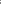 НЕПРИКОСНОВЕННОСТЬ ЖИЛИЩАКонституцией Российской Федерации гарантируется право каждого гражданина на неприкосновенность жилища и иных владений. В чем суть данного права и как на практике оно реализуется?Итак, согласно статье 25 Конституции Российской Федерации и части 1 статьи 3 Жилищного кодекса Российской Федерации жилище неприкосновенно. Никто не вправе проникать в жилище без согласия проживающих в нем на законных основаниях граждан иначе как в предусмотренных другим федеральным законом случаях и в порядке или на основании судебного решения. Жильем признается любое помещение, которое по всем санитарным нормам подходит для проживания в нем людей. Это может быть комната в общежитии, частный дом, гостиничный номер, квартира. Гараж, подсобное помещение, обустроенный сарай не могут считаться жилищем, однако в определенных случаях даже купе в вагоне поезда, которое закрывается изнутри, может быть признано жилищем. Требование Конституции РФ распространяется на жилище, а также на все документы и предметы, находящиеся в нем.Нарушение права на неприкосновенность жилища, то есть незаконное вторжение в жилье, совершенное против воли проживающих в данном жилище лиц, является преступлением против прав и свобод гражданина, предусмотренных Конституцией РФ, и считается уголовно наказуемым.Так, в соответствии со статьей 139 Уголовного кодекса Российской Федерации незаконное проникновение в жилище, совершенное против воли проживающего в нем лица наказывается штрафом в размере до сорока тысяч рублей или в размере заработной платы или иного дохода осужденного за период до трех месяцев, либо обязательными работами на срок до трехсот шестидесяти часов, либо исправительными работами на срок до одного года, либо арестом на срок до трех месяцев.То же деяние, совершенное с применением насилия или с угрозой его применения, наказывается штрафом в размере до двухсот тысяч рублей или в размере заработной платы или иного дохода осужденного за период до восемнадцати месяцев, либо исправительными работами на срок до двух лет, либо принудительными работами на срок до двух лет, либо лишением свободы на тот же срок.А если вторжение в жилище совершено лицом с использованием своего служебного положения, то такое деяние наказываются штрафом в размере от ста тысяч до трехсот тысяч рублей или в размере заработной платы или иного дохода осужденного за период от одного года до двух лет, либо лишением права занимать определенные должности или заниматься определенной деятельностью на срок от двух до пяти лет, либо принудительными работами на срок до трех лет, либо арестом на срок до четырех месяцев, либо лишением свободы на срок до трех лет.Вместе с тем существуют и определенные ограничения права неприкосновенности жилища.Так, например, согласно действующему законодательству сотрудники правоохранительных органов, имеют право беспрепятственно войти в жилище гражданина, осматривать его в случае наличия оснований полагать, что там совершено или в данный момент совершается преступление, при обеспечении государственной, общественной и личной безопасности граждан при катастрофах, стихийных бедствиях, эпидемиях, авариях и массовых беспорядках, а также в случае преследования лиц, которые подозреваются в совершении преступлений, если промедление ставит под угрозу здоровье и жизнь граждан.Обыск и выемка в жилище гражданина по уголовному делу может производиться только на основании решения суда. В отдельных случаях, когда обыск не терпит отлагательств, обыск может осуществляться без санкции суда лишь на основании постановления следователя. В таких случаях следователь должен в течение 24 часов уведомить судью и прокурора о проведении следственного действия.С принципом неприкосновенности жилища неразрывно связан принцип недопустимости произвольного выселения из жилища. Согласно данному принципу, никто не может быть выселен из жилья иначе как по основаниям, предусмотренным федеральными законами. В частности порядок и основания выселения граждан из занимаемых ими помещений достаточно подробно регламентированы Жилищным кодексом Российской Федерации. Суть их сводится к тому, что выселяться могут граждане, у которых право пользования помещением прекращено, либо которые нарушают правила пользования жилым помещением. Стоит отметить, что в современном обществе граждане порою не знают своих элементарных прав либо способов их защитить. Вместе с тем действующее законодательство на сегодняшний день доступно каждому. Сейчас обо всем можно прочитать на страницах печатных изданий средств массовой информации, почерпнуть из специальной юридической литературы, которая имеется в магазинах в свободной продаже, а также из сети Интернет и других доступных источников. Нужно лишь минимум усилий. ПРИЗНАНИЕ ГРАЖДАНИНА НЕ ПРОШЕДНИМ ВОЕННУЮСЛУЖБУ ПО ПРИЗЫВУ БЕЗ ЗАКОННЫХ ОСНОВАНИЙС 31 мая 2014 года вступят в силу изменения, внесенные в Положение о призыве на военную службу граждан Российской Федерации. Изменения внесены Постановлением Правительства Российской Федерации от 20.05.2014 № 465.Изменениями установлены порядок и условия признания гражданина не прошедшим военную службу по призыву без законных оснований. Соответствующее заключение обязана подготовить призывная комиссия при зачислении в запас граждан, не прошедших до достижения ими возраста 27 лет военную службу по призыву. Заключение будет выноситься в случае, если гражданин не проходил военную службу без законных оснований, начиная с 1 января 2014 года, при этом состоял (обязан был состоять) на воинском учете и подлежал призыву на военную службу.Председатель призывной комиссии обязан объявить заключение гражданину, в отношении которого оно принято. Для получения копии заключения гражданину потребуется обратиться с заявлением в призывную комиссию.Изменения внесены на основании пункта 1.1 статьи 28 Федерального закона "О воинской обязанности и военной службе", вступившего в силу с 1 января 2014 года и предусмотревшего подготовку данного заключения.Прокуратура района напоминает о том, что за уклонение от призыва на военную службу без законных оснований для освобождения от нее предусмотрена уголовная ответственность (ст. 328 УК РФ). За данное преступление может быть назначено лишение свободы на срок до 2 лет. ЕДИНЫЙ ПОРЯДОК ПРИЕМА НА ОБУЧЕНИЕ ПО ОБРАЗОВАТЕЛЬНЫМ ПРОГРАММАМ ДОШКОЛЬНОГО ОБРАЗОВАНИЯС 27 мая 2014 года вступил в действие приказ Министерства образования и науки Российской Федерации от 8 апреля 2014 года № 293, которым вводится единый порядок приема на обучение по образовательным программам дошкольного образования.Устанавливается, что правила приема в конкретный детский сад определяются им самостоятельно, но лишь в части, не урегулированной законодательством об образовании.Данные правила должны обеспечивать прием в детский сад всех детей, имеющих право на получение дошкольного образования. При этом правила приема в государственные и муниципальные детские сады должны также обеспечивать прием всех детей, проживающих на территории, за которой закреплен такой детский сад.В приеме в государственную или муниципальную образовательную организацию может быть отказано только по причине отсутствия в ней свободных мест, за исключением случаев, предусмотренных статьей 88 Федерального закона от 29.12.2012 N 273-ФЗ "Об образовании в Российской Федерации". В случае отсутствия мест в государственной или муниципальной образовательной организации родители (законные представители) ребенка для решения вопроса о его устройстве в другую общеобразовательную организацию обращаются непосредственно в орган исполнительной власти субъекта РФ, осуществляющий государственное управление в сфере образования, или орган местного самоуправления, осуществляющий управление в сфере образования.Прием в детский сад осуществляется в течение всего календарного года, если в нем есть свободные места. Документы о приеме подаются в тот сад, в который получено направление органа местного самоуправления или органа государственной власти субъекта РФ, поставившего ребенка на учет и зачислившего его в детский сад.Для первичного приема в детский сад родителем (законным представителем) ребенка подается в сад личное заявление, а также предъявляется оригинал документа, удостоверяющего личность родителя, оригинал свидетельства о рождении ребенка, а также документ, содержащий сведения о регистрации ребенка по месту жительства или месту пребывания. Кроме того, при первичном приеме ребенка получается медицинское заключение.Детским садам запрещается требовать от родителей документы, не предусмотренные законодательством об образовании.После приема документов детский сад заключает с родителями ребенка договор об образовании по образовательным программам дошкольного образования. Ребенок зачисляется в детский сад в течение 3 рабочих дней после заключения договора.Как должно быть организовано дошкольное образование?Приказом Министерства образования и науки РФ от 30 августа 2013 года № 1014 утвержден порядок организации и осуществления образовательной деятельности по основным общеобразовательным программам - образовательным программам дошкольного образования.Так, дошкольное образование можно получить в организациях, осуществляющих образовательную деятельность, а также вне 
таковых (в форме семейного образования). Его содержание определяется образовательной программой дошкольного образования. 
Названная программа самостоятельно разрабатывается и утверждается образовательными организациями. При этом требования к 
структуре, объему, условиям реализации и результатам освоения программы определяются соответствующим федеральным государственным образовательным стандартом.Образовательная организация обеспечивает получение дошкольного образования, присмотр и уход за воспитанниками в возрасте от 2 месяцев до прекращения образовательных отношений.Образовательная деятельность в организации осуществляется в группах. Последние могут иметь общеразвивающую, компенсирующую, оздоровительную или комбинированную направленность.Кроме того, могут быть организованы (без реализации образовательной программы дошкольного образования) группы детей раннего возраста (обеспечивающие развитие, присмотр, уход и оздоровление воспитанников в возрасте от 2 месяцев до 3 лет), а также по присмотру и уходу для лиц в возрасте от 2 месяцев до 7 лет. Также могут быть созданы семейные дошкольные группы с целью удовлетворения потребности населения в услугах дошкольного образования в семьях.Организация самостоятельно определяет режим ее работы по 5-дневной или 6-дневной рабочей неделе. Группы могут функционировать в следующем режиме: полного (12 часов), сокращенного (8-10,5 часов), продленного (13-14 часов) дня. Кратковременного (от 3 до 5 часов в день) и круглосуточного пребывания. По запросам законных представителей возможна организация работы групп также в выходные и праздничные дни. Кроме того, приведены особенности организации образовательной деятельности для обучающихся с ограниченными возможностями здоровья.НОВЫЕ ПРАВИЛА РЕГИСТРАЦИИ АВТОМОБИЛЕЙ.15 октября 2013 года, вступил в силу административный регламент, касающийся процедуры регистрации транспортных средств в ГИБДД.Новый административный регламент регистрации транспортных средств вносит существенные изменения в существующую до сегодняшнего дня процедуру регистрации. Нововведения касаются непосредственно упрощения процедуры постановки автомобиля на учет, сохранности за автовладельцем государственных регистрационных знаков и получения их дубликатов.Теперь, в случае продажи транспортного средства его не нужно снимать с регистрационного учета, это делает новый собственник автомобиля одновременно с постановкой транспортного средства на учет. Таким образом, регистрационные знаки «Транзит» уходят в прошлое и будут выдаваться в ГАИ только для транспортных средств, убывающих за пределы Российской Федерации. Однако в случае, если новый собственник транспортного средства оказался безответственным, или в силу каких-либо причин не зарегистрировал транспортное средство в установленном порядке, то у бывшего владельца возникает право через 10 дней после продажи автомобиля обратиться в регистрационное подразделение ГИБДД для прекращения регистрации транспортного средства и внесения сведений о новом владельце в базе ГИБДД.Предусмотрена возможность сохранения государственных регистрационных знаков при желании продавца, для этого ему необходимо перед продажей транспортного средства обратиться с соответствующим заявлением в регистрационное подразделение ГАИ, где ему будут выданы новые регистрационные знаки для продажи автомобиля а старые – оставлены на ответственное хранение в ГАИ и будут выданы законному владельцу на вновь приобретенное или ранее зарегистрированное за ним транспортное средство. Согласно административному регламенту срок хранения номерных знаков увеличен с 30 до 180 суток.Данный регламент также предоставляет право автовладельцу поставить на учет свой автомобиль в любом регионе и любом подразделении ГИБДД вне зависимости от места жительства. Однако при регистрации автомобиля не по месту жительства автовладельца код города на номерных знаках будет соответствовать месту регистрации ТС, но при этом в базе данных ГИБДД автомобиль будет числиться по реальному месту жительства автовладельца, платить налоги автовладельцу придется также по реальному месту жительства. Еще одна важная новация состоит в том, что в случае кражи или утраты номеров автомобиля его владельцу больше не надо проходить полную перерегистрацию транспортного средства. Вместо этого достаточно обратиться в уполномоченную организацию, занимающуюся изготовлением дубликатов номерных знаков, где при предъявлении свидетельства о регистрации автомобиля изготовят дубликаты государственных номерных знаков. В настоящее время данные организации осуществляют свою деятельность почти в каждом регионе страны.Данный регламент направлен, прежде всего, на оптимизацию процесса постановки на учет транспортного средства в ГИБДД и как следствие существенную экономию времени автовладельцев при осуществлении этой процедуры. Регламент также предусматривает возможность подачи и сроки рассмотрения жалобы на действия (бездействия) сотрудников ГИБДД.Так, в соответствии с положениями регламента предметом жалобы являются решения и (или) действия (бездействие) подразделения Госавтоинспекции, его должностных лиц, принятые (осуществленные) с нарушением порядка предоставления государственной услуги, а также неисполнение или ненадлежащее исполнение должностными лицами служебных обязанностей, установленных Административным регламентом и иными нормативными правовыми актами, регулирующими отношения, возникающие в связи с предоставлением государственной услуги.Жалоба должна содержать:- наименование подразделения Госавтоинспекции, предоставляющего государственную услугу либо его должностного лица решения и действия (бездействие) которых обжалуются.- сведения о наименовании, месте нахождения заявителя, а также номер (номера) контактного телефона, адрес (адреса) электронной почты (при наличии) и почтовый адрес, по которым должен быть направлен ответ заявителю.- сведения об обжалуемых решениях и действиях (бездействии) территориального органа МВД России, предоставляющего государственную услугу либо его должностного лица.- доводы, на основании которых заявитель не согласен с решением и действием (бездействием) органа, предоставляющего государственную услугу, либо его должностного лица. Заявителем могут быть представлены документы (при наличии), подтверждающие доводы заявителя, либо их копии. Жалоба подается в письменной форме, в том числе при личном приеме заявителя, или в электронном виде в подразделение Госавтоинспекции, предоставляющее государственную услугу.Жалоба в письменной форме может быть также направлена по почте.В случае подачи жалобы при личном приеме заявитель представляет документ, удостоверяющий его личность в соответствии с законодательством Российской Федерации. В электронном виде жалоба может быть подана заявителем непосредственно через официальный сайт Госавтоинспекции.Жалоба, поступившая в уполномоченный на ее рассмотрение орган, подлежит регистрации не позднее следующего рабочего дня со дня ее поступления. Жалоба рассматривается в течение 15 рабочих дней со дня ее регистрации, если более короткие сроки рассмотрения жалобы не установлены органом, уполномоченным на ее рассмотрение. РАБОТА В ПЕРИОД ОТПУСКА ПО УХОДУ ЗА РЕБЕНКОМТрудовое законодательство предоставляет работникам право работать в период отпуска по уходу за ребенком. На практике у сотрудников кадровых служб, родителей и других лиц, ухаживающих за ребенком (детьми), возникает много вопросов о том, как правильно оформить такую работу. Право на работу в период отпуска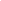 Во время нахождения в отпуске по уходу за ребенком работник по заявлению может работать на условиях неполного рабочего времени или на дому с сохранением права на получение пособия по государственному социальному страхованию (пособия по уходу за ребенком до полутора лет). Такое право предоставлено не только матери, но и отцу, бабушке, дедушке, другому родственнику или опекуну ребенка, то есть лицу, которое фактически осуществляет уход за ребенком (ч. 3 ст. 256 ТК РФ).На практике формулировку "может работать" можно понимать либо как то, что работодатель не обязан, но вправе установить работнику, находящемуся в отпуске по уходу за ребенком, неполное рабочее время (то есть решение этого вопроса возможно по усмотрению работодателя), либо как то, что работодатель обязан установить работнику неполное рабочее время, то есть он не вправе отказать работнику в удовлетворении его просьбы.Роструд в письме от 12.09.2013 N 697-6-1 разъясняет, что обязанность по установлению работнику неполного рабочего времени возникает у работодателя в случае, если с заявлением об установлении неполного рабочего времени обращаются беременная женщина, один из родителей (опекун, попечитель), имеющий ребенка в возрасте до 14 лет (ребенка - инвалида в возрасте до 18 лет), а также лицо, осуществляющее уход за больным членом семьи в соответствии с медицинским заключением, выданным в порядке, установленном федеральными законами и иными нормативными правовыми актами РФ. Если работник, имеющий ребенка в возрасте до 3 лет, подает заявление о выходе на работу во время нахождения в отпуске по уходу за ребенком на условии неполного рабочего времени, работодатель не вправе ему отказать.Таким образом, установление работнику неполного рабочего времени в данной ситуации является обязанностью работодателя.Остановимся подробнее на каждом из вариантов оформления такой работы.Неполное рабочее времяНеполным считается рабочее время, продолжительность которого меньше, чем нормальная продолжительность рабочего времени, то есть менее 40 часов в неделю (подп. "а" п. 1 ст. 1 Конвенции N 175 Международной организации труда "О работе на условиях неполного рабочего времени", принятой в Женеве 24.06.1994).С учетом норм ст. 93 ТК РФ можно выделить следующие виды неполного рабочего времени:- неполный рабочий день (смена): продолжительность ежедневной работы (смены) сокращается на определенное число рабочих часов во все дни рабочей недели (например, работник работает по 4 часа в день);- неполная рабочая неделя: число рабочих дней в неделю сокращается при сохранении нормальной продолжительности ежедневной работы (смены) (например, работник работает три дня в неделю);- смешанный, который сочетает в себе два предыдущих вида неполного рабочего времени: продолжительность ежедневной работы (смены) сокращается на определенное число рабочих часов при одновременном сокращении числа рабочих дней в неделю (например, работник работает три дня в неделю по 5 часов).При этом трудовое законодательство не содержит требований о минимальной или максимальной продолжительности рабочего дня (смены) при установлении работнику режима неполного рабочего времени (письмо Роструда от 08.06.2007 N 1619-6).Для того чтобы работник вышел на работу на условиях неполного рабочего времени, ему необходимо написать соответствующее заявление на имя руководителя организации. Работодателю нет необходимости издавать приказ о досрочном прекращении отпуска работника по уходу за ребенком, так как отпуск не прерывается.Работодатель должен заключить с работником дополнительное соглашение к трудовому договору об установлении ему режима неполного рабочего времени на период отпуска по уходу за ребенком. В допсоглашении необходимо указать условие о режиме работы (неполная рабочая неделя и (или) неполный рабочий день) и продолжительности рабочего времени на период отпуска работника по уходу за ребенком. Она устанавливается по соглашению сторон, то есть работодатель и работник должны договориться о том, сколько часов в день и сколько дней в неделю работник будет работать в период отпуска по уходу за ребенком.Работодателю необходимо издать приказ об установлении работнику режима неполного рабочего времени на период отпуска по уходу за ребенком. Поскольку унифицированная форма такого приказа не утверждена, он составляется в свободной форме. В нем должно быть указано, что работник с определенной даты приступает к работе в режиме неполного рабочего времени в период отпуска по уходу за ребенком. Основанием для издания данного приказа являются заключенное с работником допсоглашение к трудовому договору и указанное выше заявление работника. С приказом работника необходимо ознакомить под роспись.Следует иметь в виду, что оплата труда работника в этом случае производится пропорционально отработанному времени или в зависимости от выполненного им объема работ (ч. 2 ст. 93 ТК РФ).В допсоглашение отдельным пунктом следует включить условие о том, что это соглашение действует до его отмены по инициативе работника либо (при отсутствии такой инициативы) до окончания отпуска по уходу за ребенком. Если в соглашении будет содержаться такое условие, то работодателю не придется оформлять какие-либо дополнительные кадровые документы, когда работник по окончании отпуска приступит к своей работе в полном объеме, то есть выйдет на полный рабочий день и полную ставку.Надомная работаПри организации труда надомника работодатель должен учитывать нормы главы 49 ТК РФ и Положение об условиях труда надомников, утв. Постановлением Госкомтруда СССР, Секретариата ВЦСПС от 29.09.1981 N 275/17-99, которое применяется в настоящее время в части, не противоречащей ТК РФ (ст. 423 ТК РФ).Надомниками считаются лица, заключившие трудовой договор о выполнении работы на дому из материалов и с использованием инструментов и механизмов, выделяемых работодателем либо приобретаемых надомником за свой счет. За их использование работнику выплачивается компенсация в соответствии с условиями трудового договора (допсоглашения к трудовому договору). Также надомнику возмещаются иные расходы, связанные с выполнением работ на дому (ч. ч. 1 - 2 ст. 310 ТК РФ).Работодателю следует иметь в виду, что устанавливать в период отпуска по уходу за ребенком режим надомной работы можно в отношении той работы, выполнение которой по характеру и условиям может производиться в домашних условиях.Например, на дому может выполняться следующая работа:- консультирование по телефону (в том числе обзвон клиентов с целью предложения оказываемых услуг или выполняемых работ);- машинописные работы (обработка текстов и данных, редактирование и перевод текста);- ведение бухгалтерского учета и подготовка налоговой и бухгалтерской отчетности;- разработка, тестирование и отладка компьютерных программ;- изготовление сувениров и других изделий;- различные виды работ, выполняемых в сфере дизайна (разработка дизайна оформления помещений, веб-дизайн и т.п.) и др.При применении труда надомников необходимо учитывать нормы ст. 311 ТК РФ, согласно которым:- работник не может быть принят на надомную работу, если она противопоказана ему по состоянию здоровья;- данная работа должна выполняться в условиях, соответствующих требованиям охраны труда.В остальном на надомников распространяется действие трудового законодательства и иных актов, содержащих нормы трудового права, с особенностями, установленными ТК РФ.Поэтому просьбу работника о работе на дому работодатель должен выполнить только в том случае, если по данной должности (работе) возможно выполнение трудовых обязанностей в домашних условиях.Для выполнения работы на дому необходимо написать соответствующее заявление на имя руководителя организации. Работодателю не нужно издавать приказ о досрочном прекращении отпуска по уходу за ребенком, так как отпуск не прерывается. В такой ситуации с работником заключается дополнительное соглашение к трудовому договору о выполнении работы на дому в период отпуска по уходу за ребенком, издается приказ об установлении данному работнику режима надомной работы. Унифицированная форма приказа об установлении работнику такого режима не утверждена, поэтому составляется в свободной форме. В этом приказе должно быть указано, что работник с определенной даты работает в режиме надомной работы в период отпуска по уходу за ребенком. Основанием для издания приказа является заключенное с работником дополнительное соглашение к трудовому договору и указанное выше заявление работника. Работника необходимо ознакомить с приказом под роспись.В допсоглашение отдельным пунктом следует включить условие о том, что это соглашение действует до его отмены по инициативе работника либо (при отсутствии такой инициативы) до окончания отпуска по уходу за ребенком. Если в дополнительном соглашении будет содержаться такое условие, то работодателю не придется оформлять какие-либо дополнительные кадровые документы, когда работник по окончании отпуска приступит к своей работе непосредственно в офисе организации (или ином рабочем месте).Трудовое законодательство не содержит каких-либо ограничений в выборе системы оплаты труда надомных работников. К оплате их труда применяются общие нормы трудового законодательства (ст. 135, ч. 4 ст. 310 ТК РФ). Работодатель может использовать как сдельную, так и повременную систему оплаты труда надомника.Если надомник, например, выполняет машинописные работы, работы, связанные с переводом текста, или производит какую-либо продукцию (изделия), то целесообразно оплачивать его труд по сдельным расценкам, то есть работодатель может применить сдельную систему оплаты (п. 14 Положения об условиях труда надомников, утв. Постановлением Госкомтруда СССР, Секретариата ВЦСПС от 29.09.1981 N 275/17-99). Если характер работы надомника связан, например, с ведением бухгалтерского учета или работой на телефоне, целесообразно использовать повременную оплату труда.Перерывы для кормления ребенкаРаботникам, которые в период отпуска по уходу за ребенком работают на условиях неполного рабочего времени или на дому, должны предоставляться перерывы для кормления ребенка.Такие перерывы предоставляются не всем работникам, а только отдельным категориям (ст. ст. 258, 264 ТК РФ). В частности, перерывы для кормления ребенка необходимо предоставлять:- женщинам, имеющим ребенка в возрасте до полутора лет;- отцам, воспитывающим ребенка в возрасте до полутора лет без матери;- опекунам ребенка в возрасте до полутора лет.Перерывы для кормления продолжаются:- не менее 30 минут - если у работника один ребенок;- не менее одного часа - если у работника двое и более детей.Согласно требованиям ч. 1 ст. 258 ТК РФ такие перерывы необходимо предоставлять не реже чем через каждые три часа в течение рабочего дня (смены). Из этой нормы можно сделать вывод, что перерывы для кормления ребенка (детей) должны предоставляться работникам, которые работают не менее трех часов в день (например, при работе на условиях неполного рабочего времени).Перерывы для кормления ребенка (детей) работодатель обязан предоставлять работнику вместе с перерывом для отдыха и питания (обеденным перерывом) либо в суммированном виде в начале (в конце) рабочего дня (смены) с соответствующим его (ее) сокращением. Работник должен выбрать удобное для него время предоставления перерывов для кормления ребенка (детей) и представить соответствующее заявление на имя руководителя организации.Следует иметь в виду, что указанные перерывы не являются рабочим временем, но входят в рабочее время и оплачиваются в размере среднего заработка. Их нельзя в полной мере считать и временем отдыха, так как они имеют целевое назначение (ч. ч. 3 - 4 ст. 258 ТК РФ, п. 16 Постановления Пленума Верховного суда РФ от 28.01.2014 N 1).Право на ежегодный отпускЛюбому работнику должен предоставляться ежегодный оплачиваемый отпуск. Продолжительность ежегодного отпуска по общему правилу составляет 28 календарных дней (ст. ст. 114, 115 ТК РФ).Оплачиваемый отпуск должен предоставляться работнику ежегодно, непредоставление ежегодного оплачиваемого отпуска в течение двух лет подряд запрещено. Очередность предоставления оплачиваемых отпусков определяется в соответствии с графиком отпусков, который должен быть утвержден работодателем не позднее чем за две недели до наступления календарного года. График отпусков согласовывается с выборным органом первичной профсоюзной организации (при наличии профсоюза) (ч. 1 ст. 123 ТК РФ) и обязателен как для работодателя, так и для работника (ч. 2 ст. 123 ТК РФ).Если работник, находясь в отпуске по уходу за ребенком, работает на условиях неполного рабочего времени или на дому, то этот период включается в стаж, дающий право на ежегодный основной оплачиваемый отпуск (ч. 1 ст. 121 ТК РФ).Пленум Верховного суда РФ разъяснил, что работнику, находящемуся в отпуске по уходу за ребенком с сохранением права на получение пособия по обязательному социальному страхованию (пособия по уходу за ребенком до полутора лет) и при этом работающему на условиях неполного рабочего времени или на дому, ежегодный оплачиваемый отпуск не предоставляется, поскольку использование двух и более отпусков одновременно ТК РФ не предусматривает (абз. 2 п. 20 Постановления от 28.01.2014 N 1). Для того чтобы работник воспользовался своим правом на ежегодный оплачиваемый отпуск, ему необходимо прервать отпуск по уходу за ребенком. После окончания ежегодного основного оплачиваемого отпуска работник может возобновить прерванный отпуск по уходу за ребенком (письмо Роструда от 15.10.2012 N ПГ/8139-6-1). Плата за общедомовые нужды.Вопрос высоких начислений за общедомовые нужды до сих пор является одним из самых актуальных для большей части населения. Граждане, проживающие в многоквартирном доме, являются участниками жилищных правоотношений, которые регулируются нормами жилищного законодательства, состоящего из ЖК РФ, Правил предоставления коммунальных услуг, Правил содержания общего имущества и др. Собственникам жилых помещений принадлежат и общедомовое имущество пропорционально площади жилых/нежилых помещений. В связи с чем, нормативными актами установлена обязанность собственников содержать общее имущество в многоквартирном доме и нести расходы на оплату коммунальных услуг, потребленных при использовании общего имущества (ОДН). По действующему законодательству потребление электроэнергии на общедомовые нужды отнесено к коммунальной услуге наряду с электропотреблением в квартире и подлежит оплате в том же порядке.ОДН расшифровывается просто: общедомовые нужды. Каждый многоквартирный жилой дом, подключенный к электрическим сетям, получает определённое количество энергии, которую учитывает на вводе её в здание общедомовой прибор учёта. Эта энергия предназначена как для потребления внутри квартиры каждого жильца, так и для потребления в местах общего пользования. Объём всей электроэнергии, поступившей в многоквартирный дом, фиксирует общедомовой счётчик.ОДН – это не только расход электрической энергии для работы лампочек в подъезде. ОДН - это объём электрической энергии, необходимый для работы лифтов, сигнализации, работы домофонов, насосов, подкачивающих воду на верхние этажи дома, освещения лестничных площадок и входов в подъезд, чердачных и подвальных помещений, лифтов. У каждого многоквартирного дома набор электрооборудования индивидуален и требует энергозатрат, которые нужно оплачивать как ОДН. Кроме того, технологические потери во внутридомовых сетях по закону тоже оплачиваются как общедомовые нужды и входят в общий объем ресурса на ОДН.Постановлением Правительства Российской Федерации от 06.05.2011 № 354 утверждены Правила предоставления коммунальных услуг собственникам и пользователям помещений в многоквартирных домах и жилых домов, пунктом 44 которых определен порядок расчета объема потребленной на общедомовые нужды электроэнергии. Объем услуги рассчитывается и распределяется между потребителями в соответствии с формулами, приведенными в Приложении к Правилам. ОДН рассчитываются с учетом квадратных метров жилья, которыми владеет собственник. Объем электроэнергии, приходящийся на общедомовые нужды, рассчитывается и распределяется между потребителями пропорционально размеру общей площади принадлежащего каждому потребителю (находящегося в его пользовании) жилого или нежилого помещения в многоквартирном доме.В обобщенном виде расчет производится следующим образом.1. Сначала суммируются показания индивидуального потребления, которые ежемесячно должны передаваться потребителями в ресурсноснабжающую организацию (собственниками и нанимателями помещений, оборудованных индивидуальными приборами учета).2. К сумме расходов по показаниям индивидуальных приборов учета прибавляется расход по нормативам, потребленный за расчетный период по нормативам в жилых помещениях (квартирах), не оснащенных индивидуальными или общими (квартирными) приборами учета.3. Объем электроэнергии, поступившей в дом, фиксирует общедомовой прибор учета. Эти показания ежемесячно снимаются. С помощью снятых показаний определяется фактический расход электрической энергии по общедомовому прибору учета.4. Разница между показаниями общего счетчика и суммой показаний индивидуальных приборов учета и нормативов – это и есть электроэнергия, израсходованная на общедомовые нужды.5. Вычислив объем общедомовых нужд (ОДН) его нужно распределить на все лицевые счета дома, как жилые (квартиры), так и нежилые (магазины и офисы). Согласно постановления Правительства Российской Федерации от 06.05.2011 № 354 в большинстве случаев объем ОДН распределяется пропорционально площади лицевых счетов. То есть чем большего размера собственность (жилая квартира или нежилое помещение в доме), тем большая плата за общедомовые нужды. Таким образом, доля занимаемого помещения в общей площади многоквартирного дома определяется как отношение общей площади жилого (квартиры) либо нежилого помещения к общей площади всех жилых и нежилых помещений в доме.6. Полученный для каждого лицевого счета объем электрической энергии на ОДН умножается на тариф электрической энергии. Снятие показаний общего счетчика и показаний индивидуальных приборов учета, расчет объема потребленной электрической энергии и платы за нее на территории Верхнекетского района осуществляется представителями ОАО «Томскэнергосбыт».Важно помнить, что основными причинами высоких начислений за ОДН в подавляющем большинстве являются:- отсутствие индивидуальных приборов учета;- отсутствие или несвоевременная передача показаний индивидуальных счетчиков;- хищение электроэнергии со стороны отдельных жильцов;- наличие в доме потребителей, рассчитывающихся по нормативам;- состояние внутридомовой электропроводки (старая проводка, рассчитанная на нагрузки прошлых лет); - точность учёта потреблённой электроэнергии индивидуальными счётчиками;- несанкционированное подключение физических или юридических лиц к внутридомовым сетям.Важно знать, что собственники нежилых помещений в многоквартирном доме тоже обязаны вносить плату за коммунальные услуги, предоставленные на общедомовые нужды. Принцип расчета тот же: объем электроэнергии определяется пропорционально занимаемой площади помещений в многоквартирном доме, а ее стоимость рассчитывается на основании тарифов, установленных для соответствующей группы потребителей. Как же добиться корректных расчетов за ОДН?1) Создать Совет дома и самим контролировать снятие показаний счетчиков совместно с представителями ресурсноснабжающей организации, как индивидуальных, так и общедомовых.Для этого необходимо обратиться в ресурсноснабжающую организацию с тем, чтобы заявить свое желание присутствовать при снятии показаний и договориться о дате и времени. 2) Управляющим организациям (УК, ТСЖ) необходимо провести работу по выявлению несанкционированных подключений, которые могут производить недобросовестные жители. Такие несанкционированные подключения осуществляются минуя квартирный счетчик, причем варианты такого подключения к общедомовому потреблению очень опасны и могут привести к пожару. В случае, если жители знают о несанкционированных подключениях, следует оперативно сообщать о таких фактах исполнителю коммунальных услуг (УК, ТСЖ, ресурсноснабжающей организации), в правоохранительные органы для проведения проверок и принятия соответствующих мер.3) Совместно с управляющими (обслуживающими) организациями организовать работу по эффективной эксплуатации и своевременному ремонту внутридомовых сетей, установке современных приборов учета и проведению энергосберегающих мероприятий. Для этого на общих собраниях жильцов можно выработать решения по применению удобных способов экономии: заменить лампы накаливания на энергосберегающие, установить «умные» системы освещения, реагирующие на звуки или движение и т.д.4) Стопроцентно оснастить все квартиры в жилом доме приборами учета.5) Своевременно снимать показания прибора учета и передавать их представителям ресурсноснабжающей организации.Основополагающим фактором корректного начисления ОДН является синхронность снятия показаний общедомового прибора учёта и индивидуальных электросчётчиков (в один день).Все вышеуказанные мероприятия должны инициировать сами собственники жилых помещений в многоквартирном доме.При комплексном подходе и взаимодействии собственников помещений расходами на ОДН можно и нужно управлять. Важно помнить, что экономия ОДН – общее дело, и его результат зависит только от усилий всех жильцов! Проверка на дисквалификацию при приеме работника на руководящую должностьТрудовой кодекс РФ не обязывает работодателя выяснять информацию о наличии или об отсутствии принятого в отношении соискателя на какую-либо руководящую должность решения о дисквалификации. А вот согласно требованиям Кодекса об административных правонарушениях РФ при заключении договора (контракта) уполномоченное заключить договор (контракт) лицо обязано запросить информацию о наличии дисквалификации физического лица в органе, ведущем реестр дисквалифицированных лиц (абз. 2 ч. 2 ст. 32.11 КоАП РФ). Как проверить, является ли соискатель дисквалифицированным лицом?Что означает дисквалификация?Административное наказание в виде дисквалификации назначается судьей. Оно оформляется постановлением о дисквалификации, которое выносит суд (ст. 32.11 КоАП РФ).Граждане, которые были дисквалифицированы за какие-либо нарушения законодательства, не имеют права управлять юридическим лицом (организацией). Срок дисквалификации зависит от вида совершенного нарушения и составляет от шести месяцев до трех лет (ч. 2 ст. 3.11 КоАП РФ). Например, если соискатель на должность генерального директора ранее занимал руководящую должность и был дисквалифицирован за нарушение трудового законодательства сроком на один год (ч. 2 ст. 5.27 КоАП РФ), то его нельзя принимать на работу генеральным директором организации до окончания срока дисквалификации.Заключение с дисквалифицированным лицом договора на управление юридическим лицом влечет наложение административного штрафа на юридическое лицо до 100 тыс. руб. Кроме того, дисквалифицированное лицо может быть оштрафовано на 5 тыс. руб. за управление организацией в течение срока дисквалификации (ст. 14.23 КоАП РФ).Реестр дисквалифицированных лицВ целях обеспечения учета лиц, в отношении которых имеются вступившие в законную силу постановления о дисквалификации, существует реестр дисквалифицированных лиц (далее - реестр). Ведет его уполномоченный Правительством РФ федеральный орган исполнительной власти (ч. 3 ст. 32.11 КоАП РФ).С 1 января 2012 года функции по формированию и ведению реестра дисквалифицированных лиц переданы Федеральной налоговой службе (п. 1 Постановления Правительства РФ от 02.08.2005 N 483 "Об уполномоченном органе, осуществляющем формирование и ведение реестра дисквалифицированных лиц" (в ред. от 06.05.2011), п. 2 Положения о формировании и ведении реестра дисквалифицированных лиц, утв. Постановлением Правительства РФ от 11.11.2002 N 805 "О формировании и ведении реестра дисквалифицированных лиц", далее - Положение о формировании и ведении реестра (в ред. от 06.05.2011). Ранее такие функции выполняло Министерство внутренних дел РФ (п. 1 Постановления Правительства РФ N 483, п. 2 Положения о формировании и ведении реестра (ред. от 08.08.2009). Однако Федеральный закон от 07.02.2011 N 3-ФЗ "О полиции" предусмотрел передачу этих функций (как непрофильных для МВД России) другому органу (ч. 1 ст. 54).В реестре содержатся следующие сведения о дисквалифицированном лице (ч. 3 ст. 32.11 КоАП РФ, п. 3 Положения о формировании и ведении реестра (в ред. от 06.05.2011):- фамилия, имя, отчество, дата и место рождения;- полное наименование и идентификационный номер налогоплательщика организации (ИНН), в которой дисквалифицированное лицо работало во время совершения административного правонарушения, должность, которую занимало дисквалифицированное лицо в этой организации;- статья КоАП РФ, предусматривающая административную ответственность за совершение административного правонарушения;- наименование органа, составившего протокол об административном правонарушении;- должность, фамилия, имя, отчество судьи, вынесшего постановление о дисквалификации;- срок дисквалификации;- даты начала и истечения срока дисквалификации;- сведения о пересмотре постановления о дисквалификации.Лицо считается исключенным из реестра по истечении срока дисквалификации или при наличии в ФНС России вступившего в силу судебного акта об отмене постановления о дисквалификации.ФНС России обязана вносить сведения в реестр не позднее трех рабочих дней со дня получения копии вступившего в силу постановления о дисквалификации либо судебного акта о пересмотре постановления о дисквалификации.Сведения, содержащиеся в реестре, являются открытыми для всеобщего ознакомления.Как получить сведения?Порядок предоставления информации из реестра утвержден Приказом ФНС России от 06.03.2012 N ММВ-7-6/141@ "Об утверждении Порядка предоставления информации из реестра дисквалифицированных лиц и формы выписки из реестра дисквалифицированных лиц" (далее - Порядок). Этот Приказ вступил в силу с 10 июня 2012 года.Для того чтобы получить сведения из реестра, организации (работодателю) необходимо выполнить определенные действия. Их можно условно разделить на несколько этапов:1) составление запроса о предоставлении сведений из реестра дисквалифицированных лиц. Такой запрос можно составить в свободной форме или воспользоваться формой, рекомендуемой ФНС России. Форма запроса приведена в приложении 2 к письму ФНС России от 28.12.2011 N ПА-4-6/22455@.Этот запрос должно подписать лицо, уполномоченное заключить договор (контракт) с руководителем организации (абз. 2 ч. 2 ст. 32.11 КоАП РФ). Указанные полномочия могут быть закреплены, например, в доверенности (ст. 185 ГК РФ). Копию документа, подтверждающего полномочия лица, которое запрашивает информацию, необходимо приложить к тексту запроса;2) оплата предоставления информации. Информация из реестра предоставляется за плату, она составляет 100 руб. (абз. 7 ч. 3 ст. 32.11 КоАП РФ, п. 4 Постановления Правительства РФ N 805 (в ред. от 06.05.2011), ст. 5 Федерального закона от 19.06.2000 N 82-ФЗ (ред. от 02.12.2013) "О минимальном размере оплаты труда"). Исключение составляют органы государственной власти и местного самоуправления, которым информация из реестра предоставляется бесплатно (абз. 2 п. 4 Постановления Правительства РФ N 805 (в ред. от 06.05.2011). Кроме того, не взимается плата за доступ к сведениям, содержащимся в реестре, размещаемом ФНС России на своем официальном сайте в сети Интернет (абз. 7 ч. 3 ст. 32.11 КоАП РФ).После оплаты сбора за предоставление информации (когда такая оплата обязательна) документ, подтверждающий произведенную оплату (квитанцию, платежное поручение с отметкой банка об исполнении), также следует приложить к тексту запроса. Такой вывод следует из бланка запроса, рекомендуемого для применения ФНС России (приложение 2 к письму ФНС России от 28.12.2011 N ПА-4-6/22455@);3) подача запроса в уполномоченный государственный орган (налоговую инспекцию). Запрос о предоставлении информации из реестра подается в любой территориальный налоговый орган независимо от адреса места нахождения (места жительства) заинтересованного лица или лица, о котором запрашиваются сведения.Этот запрос можно подать одним из следующих способов:- на бумажном носителе - представляется непосредственно в налоговую инспекцию или отправляется по почте (абз. 1 п. 5 Порядка).Если организация выберет такой способ направления запроса, как отправка по почте, то целесообразно воспользоваться почтовым отправлением с объявленной ценностью, описью вложения и уведомлением о вручении (п. 12 Правил оказания услуг почтовой связи, утв. Постановлением Правительства РФ от 15.04.2005 N 221). Это необходимо для того, чтобы иметь доказательства направления запроса и получения его налоговой инспекцией;- в электронной форме - с использованием сети Интернет, через официальный сайт ФНС России или Единый портал государственных и муниципальных услуг (абз. 1 п. 7 Порядка).При направлении запроса в электронной форме он должен быть заверен усиленной квалифицированной электронной подписью лица, направившего запрос (абз. 2 п. 7 Порядка);4) получение информации о наличии либо отсутствии в реестре сведений о дисквалификации соискателя на должность генерального директора. По результатам рассмотрения запроса работодатель получает из налоговой инспекции один из следующих документов:- выписку из реестра, которая предоставляется в том случае, если в реестре содержится информация о запрашиваемом лице. Указанная выписка оформляется налоговой инспекцией по форме, приведенной в приложении 2 к Приказу ФНС России от 06.03.2012 N ММВ-7-6/141@ (абз. 1 п. 3 Порядка);- справку об отсутствии в реестре информации о запрашиваемом лице. Такая справка предоставляется в случае, если в реестре отсутствует информация о запрашиваемом лице. Форма справки приведена в приложении 4 к письму ФНС России от 28.12.2011 N ПА-4-6/22455@ (абз. 2 п. 3 Порядка);- информационное письмо. Если невозможно однозначно определить запрашиваемое лицо, то информация об этом предоставляется заинтересованному лицу в виде информационного письма с указанием соответствующих причин (абз. 3 п. 3 Порядка). Форма этого документа не приведена ни в приложении к письму ФНС России от 28.12.2011 N ПА-4-6/22455@, ни в приложении к Приказу ФНС России от 06.03.2012 N ММВ-7-6/141@.При получении информационного письма организации целесообразно подготовить новый запрос, в котором указать уточненные данные о соискателе на должность генерального директора, и направить его в налоговую инспекцию повторно.Срок предоставления информации, содержащейся в реестре, составляет пять дней с даты получения налоговой инспекцией соответствующего запроса (абз. 7 ч. 3 ст. 32.11 КоАП РФ, п. 7 Положения о формировании и ведении реестра, п. 13 Порядка).Упомянутые выше документы (выписка, справка, информационное письмо) предоставляются организации тем способом, который был указан в ее запросе: на бумажном носителе, который вручается лично (через представителя) или направляется по почте, либо в форме электронного документа (абз. 5 п. 4, абз. 3 п. 7 Порядка).Выписка из реестра в форме электронного документа подписывается квалифицированной усиленной электронной подписью должностного лица уполномоченного налогового органа (абз. 2 п. 8 Порядка).Для получения выписки лично представитель организации (работодателя) должен предъявить паспорт и документ, подтверждающий соответствующие полномочия, например доверенность (абз. 2 п. 5 Порядка).Вместе с тем организация может не обращаться с запросом о предоставлении информации из реестра в территориальный налоговый орган (налоговую инспекцию). Как уже было сказано выше, ФНС России размещает сведения, содержащиеся в реестре, на своем официальном сайте в сети Интернет.Федеральная налоговая служба во исполнение положений ст. 32.11 КоАП РФ создала новый электронный сервис "Поиск сведений в реестре дисквалифицированных лиц", который размещен на официальном сайте ФНС России http://www.nalog.ru в разделе "Электронные сервисы" (подраздел "Проверь себя и контрагента") с предоставлением доступа в подразделе "Реестр дисквалифицированных лиц".Сервис предоставляет любому заинтересованному лицу возможность просмотра сведений, содержащихся в реестре, поиска дисквалифицированного лица по определенным реквизитам, а также получения информации из реестра в электронной форме.Плата за доступ к сведениям, содержащимся в реестре, размещенном на официальном сайте ФНС России, не взимается.Однако для того, чтобы получить за плату сведения, содержащиеся в реестре, в виде выписки о конкретном дисквалифицированном лице либо справки об отсутствии запрашиваемой информации, заинтересованные лица должны обратиться с запросом в территориальный налоговый орган.Такие разъяснения содержатся в письме ФНС России от 13.02.2014 N СА-4-14/2279.На основании полученных сведений организация (работодатель) решает вопрос о возможности назначения (избрания) лица, о котором запрашивались сведения из реестра, на должность генерального директора и заключения с ним трудового договора.Если в нарушение требований законодательства генеральный директор был принят на работу без предварительного запроса информации о нем из реестра, а впоследствии выяснилось, что ранее он был дисквалифицирован и срок его дисквалификации не истек, то его необходимо уволить в связи с нарушением правил заключения трудового договора по основанию, предусмотренному ст. 84 ТК РФ, - заключение трудового договора в нарушение постановления судьи, органа, должностного лица, уполномоченных рассматривать дела об административных правонарушениях, о дисквалификации или об ином административном наказании, исключающем возможность исполнения работником обязанностей по трудовому договору (абз. 5 ч. 1 ст. 84 ТК РФ). В данном случае при оформлении увольнения в кадровых документах делается ссылка на п. 11 ч. 1 ст. 77 ТК РФ.ВЫМОГАТЕЛЬСТВО ВЗЯТКИ.Уголовный кодекс Российской Федерации (далее УК РФ) предусматривает 3 вида преступлений, связанных со взяткой: получение взятки (статья 290 УК РФ), дача взятки (статья 291 УК РФ), посредничество во взяточничестве (статья 291.1 УК РФ). Каждая из этих статей предусматривает определенное наказание, вплоть до лишения свободы. Но сейчас хочется рассказать именно о вымогательстве взятки. Вымогательство взятки можно распознать по следующим основным признакам: - разговор о возможной взятке носит иносказательный характер, речь чиновника состоит из односложных предложений, не содержащих открытых заявлений о том, что вопрос он может решить только в случае передачи ему денег или оказания какой-либо услуги; никакие «опасные» выражения при этом не допускаются; - в ходе беседы чиновник, заявляя об отказе решить тот или иной вопрос («не смогу помочь», «это незаконно», «у меня нет таких возможностей» и т.п.), жестами или мимикой дает понять, что готов обсудить возможности решения этого вопроса в другой обстановке (в другое время, в другом месте); - сумма или характер взятки не озвучиваются, вместе с тем соответствующие цифры могут быть написаны на листке бумаги, набраны на калькуляторе или компьютере и продемонстрированы потенциальному взяткодателю; - чиновник может неожиданно прервать беседу и под благовидным предлогом оставить посетителя одного в кабинете, оставив при этом открытыми ящики стола, папку с материалами, портфель и т.п.; - вымогатель взятки может переадресовать продолжение контакта другому человеку, напрямую не связанному с решением вопроса.Как же нужно вести себя в таких случаях. Вот несколько несложных правил: - вести себя нужно крайне осторожно, вежливо, без заискивания, не допуская опрометчивых высказываний, которые могли бы вымогателем трактоваться либо как готовность, либо как категорический отказ дать взятку; - постараться перенести вопрос о времени и месте передачи взятки до следующей беседы и предложить хорошо знакомое Вам место для следующей встречи; - ни в коем случае не давать взятку. Вместо этого Вам необходимо по своему усмотрению обратиться с устным или письменным сообщением о готовящемся преступлении в любой из территориальных правоохранительных органов по месту Вашего жительства или центральные аппараты правоохранительных органов. Например, в следственные отделы по городам, районам, межрайонные следственные отделы следственного управления Следственного комитета России, в районные, межрайонные (городские) отделы (управления) полиции; в районные (городские) отделения (отделы) Управления Федеральной службы безопасности, в районные (городские), межрайонные, специализированные прокуратуры.Вы вправе прийти на прием к руководителю правоохранительного органа, куда Вы обратились с сообщением о вымогательстве взятки, либо написать заявление о факте вымогательства взятки. Устные сообщения и письменные заявления о преступлениях принимаются в правоохранительных органах круглосуточно, независимо от места и времени совершения преступления.В правоохранительном органе полученное от Вас сообщение (заявление) должно быть незамедлительно зарегистрировано.Вы имеете право выяснить в правоохранительном органе, которому поручено заниматься проверкой Вашего заявления (сообщения), о характере принимаемых мер и результатах проверки.В случае отказа принять от Вас сообщение (заявление) Вы вправе обжаловать данные действия в вышестоящих инстанциях, а также подать жалобу на неправомерные действия сотрудников правоохранительных органов в органы прокуратуры и в суд.Подводя итог сказанному, хочется отметить, что знание данной информации позволит Вам эффективно исполнить свой гражданский долг и оказать неоценимое содействие в деле борьбы с коррупцией. ОТВЕТСТВЕННОСТЬ ЗА УКЛОНЕНИЕ ОТ ЛЕЧЕНИЯ ОТ НАРКОМАНИИС 25 мая 2014 года начала действовать статья 6.9.1 КоАП РФ, согласно которой уклонение от прохождения лечения от наркомании или медицинской и (или) социальной реабилитации лицом, освобожденным от административной ответственности в соответствии с примечанием к статье 6.9 настоящего Кодекса, либо уклонение от прохождения диагностики, профилактических мероприятий, лечения от наркомании и (или) медицинской и (или) социальной реабилитации лицом, на которое судом возложена обязанность пройти диагностику, профилактические мероприятия, лечение от наркомании и (или) медицинскую и (или) социальную реабилитацию в связи с потреблением наркотических средств или психотропных веществ без назначения врача, влечет наложение административного штрафа в размере от четырех тысяч до пяти тысяч рублей или административный арест на срок до тридцати суток.Согласно примечанию к данной статье КоАП РФ, лицо считается уклоняющимся от прохождения диагностики, профилактических мероприятий, лечения от наркомании и (или) медицинской и (или) социальной реабилитации в связи с потреблением наркотических средств или психотропных веществ без назначения врача, если оно не посещает или самовольно покинуло медицинскую организацию или учреждение социальной реабилитации либо не выполнило более двух раз предписания лечащего врача.Указанная статья введена в КоАП РФ Федеральным законом от 25.11.2013 № 313-ФЗ «О внесении изменений в отдельные законодательные акты Российской Федерации».Полномочиями по привлечению граждан к административной ответственности по ст.6.9.1 КоАП РФ наделены 6.9.1 должностные лица органов по контролю за оборотом наркотических средств и психотропных веществ. В соответствии со ст.23.1 КоАП РФ административные дела по ст.6.9.1 КоАП РФ рассматриваются судьями.Этим же Федеральным законом № 313-ФЗ включаются новые понятия в Федеральный закон «О наркотических средствах и психотропных веществах», а именно: "лечение больных наркоманией", "реабилитация больных наркоманией", "профилактические мероприятия", "побуждение больных наркоманией к лечению от наркомании и реабилитации".Кроме того, Уголовный кодекс РФ дополняется статьей 72.1, в соответствии с которой при назначении лицу, признанному больным наркоманией, основного наказания в виде штрафа, лишения права занимать определенные должности или заниматься определенной деятельностью, обязательных работ, исправительных работ или ограничения свободы суд может возложить на осужденного обязанность пройти лечение от наркомании и медицинскую или социальную реабилитацию. При этом контроль за исполнением осужденным этой обязанности будет осуществляться уголовно-исполнительной инспекцией. Статья 72.1 УК РФ также вступила в силу с 25 мая 2014 года.Правовые аспекты выселения из жилых помещений лиц с асоциальным поведением.Большинству знакома такая проблема, как вынужденное соседство, с алкоголиками, наркоманами и дебоширами. Соседям таких асоциальных граждан приходиться терпеть не только оскорбления, но и постоянные шумные компании, громкую музыку по ночам, бутылки, шприцы на лестничных клетках и прочий мусор. Так как же все-таки бороться с асоциальными гражданами в рамках закона?В настоящее время российским законодательством предусмотрен ряд мер для защиты прав жителей многоквартирного дома от недобросовестных соседей. Такими мерами могут быть, как привлечение к административной ответственности (например, за предусмотренные статьей 6.4 КоАП РФ -нарушение санитарно-эпидемиологических требований к эксплуатации жилых помещений; статьей 7.21 КоАП РФ - порчу жилых помещений; статьей 3.19 Кодекса Томской области об административных правонарушениях - нарушение тишины и покоя граждан), так и в соответствии со статьей 91 Жилищного кодекса Российской Федерации - выселение из жилого помещения, занимаемого на основании договора социального найма, либо в соответствии со статьей 293 Гражданского кодекса Российской Федерации лишение права собственности на жилое помещение. Важно отметить, что выселение жильцов с аморальным поведением из жилого помещения является исключительной мерой, применяемой в случае, когда иные способы воздействия оказались безрезультатными.Выселение лиц с антиобщественным поведением из жилого помещения в случае, если они пользуются им по договору социального найма, предусмотрено статьей 91 ЖК РФ.Если наниматель и (или) проживающие совместно с ним члены его семьи используют жилое помещение не по назначению, систематически нарушают права и законные интересы соседей или бесхозяйственно обращаются с жилым помещением, допуская его разрушение, наймодатель обязан предупредить нанимателя и членов его семьи о необходимости устранить нарушения.В том случае, когда указанные нарушения влекут за собой разрушение жилого помещения, наймодатель также вправе назначить нанимателю и членам его семьи разумный срок для устранения этих нарушений. Если наниматель жилого помещения и (или) проживающие совместно с ним члены его семьи после предупреждения наймодателя не устранят эти нарушения, виновные граждане по требованию наймодателя или других заинтересованных лиц выселяются в судебном порядке без предоставления другого жилого помещения.Выселение из жилого помещения, принадлежащего на праве собственности.В соответствии со статьей 293 ГК РФ, если собственник жилого помещения использует его не по назначению, систематически нарушает права и интересы соседей либо бесхозяйственно обращается с жильем, допуская его разрушение, орган местного самоуправления может предупредить собственника о необходимости устранить нарушения, а если они влекут разрушение помещения - также назначить собственнику соразмерный срок для ремонта помещения.Если собственник и после предупреждения продолжает нарушать права и интересы соседей или использовать жилое помещение не по назначению, либо без уважительных причин не произведет необходимый ремонт, суд по иску органа местного самоуправления может принять решение о продаже с публичных торгов такого жилого помещения с выплатой собственнику вырученных от продажи средств за вычетом расходов на исполнение судебного решения.В соответствии с разъяснением, содержащемся в пункте в пункте 39 Постановления Пленума Верховного суда Российской Федерации от 02.07. 2009 № 14 «О некоторых вопросах, возникших в судебной практике при применении ЖК РФ» разрешая дела о выселении нанимателя и (или) проживающих совместно с ним членов его семьи из жилого помещения без предоставления другого жилого помещения по основаниям, предусмотренным частью 1 статьи 91 ЖК РФ, суды должны исходить из того, что такое выселение является крайней мерой ответственности и возможно лишь при установлении факта систематичности противоправных виновных действий со стороны нанимателя и (или) членов его семьи, которые, несмотря на предупреждение наймодателя в любой форме (устной или письменной) о необходимости устранить допущенные нарушения, эти нарушения не устранили.К систематическому нарушению прав и законных интересов соседей нанимателем и (или) членами его семьи с учетом положений части 2 статьи 1 и части 4 статьи 17 ЖК РФ относятся их неоднократные, постоянно повторяющиеся действия по пользованию жилым помещением без соблюдения прав и законных интересов проживающих в этом жилом помещении или доме граждан, без соблюдения требований пожарной безопасности, санитарно-гигиенических, экологических и иных требований законодательства, правил пользования жилыми помещениями (например, прослушивание музыки, использование телевизора, игра на музыкальных инструментах в ночное время с превышением допустимой громкости; производство ремонтных, строительных работ или иных действий, повлекших нарушение покоя граждан и тишины в ночное время; нарушение правил содержания домашних животных; совершение в отношении соседей хулиганских действий и др.).Несмотря на то, что указанные разъяснения Верховного суда Российской Федерации относятся к нарушениям, совершаемым нанимателем жилого помещения и/или членами его семьи, по аналогии их можно применить и к отношениям между собственником жилого помещения и его соседями.Необходимо помнить, что право на предупреждение собственника помещения об устранении нарушений и обращение в суд принадлежит исключительно органу местного самоуправления, а не тем лицам, права и интересы которых затронуты действиями собственника. Соседям для вынесения нарушителю предупреждения, предусмотренного статьей 293 ГК РФ, необходимо обратиться к главе муниципального образования, поскольку именно он, в соответствии с пунктом 1 части 4 статьи 36 Федерального закона от 06.10.2003 № 131-ФЗ «Об общих принципах организации местного самоуправления в Российской Федерации» представляет интересы этого образования в отношениях с гражданами.Законодательством не предусмотрено какой-либо определенной доказательной базы нарушения прав и интересов соседей со стороны собственника жилого помещения и нанимателя.Вместе с тем, в суде необходимо будет подтвердить факты нарушения прав и законных интересов. В качестве таковых могут быть использованы:- письменные обращения соседей в орган местного самоуправления с просьбой о вынесении предупреждения в рамках статьи 293 ГК РФ и их свидетельские показания в суде;- письменные обращения в органы полиции на лиц, ведущих антиобщественный образ жизни, в связи с нарушениями с их стороны прав и законных интересов соседей (например, нарушение тишины и покоя граждан в ночное время);- административные протоколы о совершении административных правонарушений, предусмотренных действующим законодательством;- письменные акты, составленные соседями собственника жилого помещения с привлечением третьих лиц (например, представителей управляющих компаний и др.).Важно отметить, что ни собственники, ни наниматели квартир не вправе сами по собственной инициативе обращаться в суд с заявлением о выселении неблагополучных соседей. Для этого необходимо обратиться в органы прокуратуры либо местную администрацию. В случае, если квартира является муниципальной, то обращаться с жалобой следует местную администрацию. Администрация имеет право обратиться в суд с требованием выселить соседей из квартиры, принадлежащей муниципалитету. В практике нередко встречаются случаи, когда местная администрация игнорирует обращения граждан и не занимается делами о выселении. Так как для этого необходимо сделать предупреждение, обязательно зафиксировать момент предупреждения и дальше заниматься судебными тяжбами.В таком случае необходимо подать жалобу о признании бездействия органа местного самоуправления незаконным. Важно отметить, что недобросовестные соседи могут быть выселены из квартиры только по решению суда. Для положительного решения суда необходимо обеспечить в суд явку как можно большего числа свидетелей, желательно, чтобы это были не только соседи, но и, например, участковый или сотрудник управляющей компании.При качественно проделанной работе можно рассчитывать на успех – выселение неблагополучных соседей.Следует помнить, что если жилье у собственника является единственным, то он, не может быть выселен из него ни при каких обстоятельствах. В завершении хотелось отметить, способы борьбы с соседями существуют, но стоит помнить, что отстаивать свои права не так просто. Сбор доказательств и судебные тяжбы могут отнять значительную часть времени и нервов, а также потребовать существенных затрат. Таким образом, следует попробовать уладить конфликт мирным путем. Порядок установления факта предоставления коммунальных услуг ненадлежащего качества и (или) с перерывами, превышающими установленную продолжительность для проведения перерасчета платы за них.Обращения граждан, поступающие в прокуратуру Верхнекетского района, свидетельствуют о возникновении у них вопросов, связанных с надлежащей фиксацией факта непредставления коммунальных услуг и (или) их предоставления с перерывами, превышающими установленную законодателем продолжительность (далее - нарушение качества коммунальных услуг).С 1 сентября 2012 года отношения по предоставлению коммунальных услуг собственникам и пользователям помещений в многоквартирных домах, собственникам и пользователям жилых домов, в том числе отношения между исполнителями и потребителями коммунальных услуг, регулируются Правилами предоставления коммунальных услуг собственникам и пользователям помещений в многоквартирных домах и жилых домов, утвержденными Постановлением Правительства Российской Федерации от 06.05.2011 № 354 (далее - Правила).Порядок установления факта предоставления коммунальных услуг ненадлежащего качества и (или) с перерывами, превышающими установленную продолжительность, предусмотрен пунктами 104-113 указанных Правил.Так, при обнаружении исполнителем (юридическое лицо либо индивидуальный предприниматель, предоставляющие потребителю коммунальные услуги) факта нарушения качества коммунальных услуг в связи с авариями, возникшими в работе внутридомовых инженерных систем и (или) централизованных сетей инженерно-технологического обеспечения, исполнитель обязан зарегистрировать в электронном и (или) бумажном журнале регистрации дату, время начала и причины нарушения качества коммунальных услуг (если они ему известны). Дата и время возобновления предоставления потребителю коммунальных услуг надлежащего качества исполнитель также обязан регистрировать в этом журнале. 
Если исполнителю не известны причины нарушений, то он обязан незамедлительно принять меры к их выяснению и в течение суток с момента их обнаружения проинформировать потребителей о причинах и предполагаемой продолжительности нарушения качества коммунальных услуг. В случае не проведения исполнителем проверки в указанный срок, а также в случае невозможности уведомить исполнителя о факте нарушения качества предоставляемых услуг в связи с ненадлежащей организацией работы круглосуточной аварийной службы, потребитель вправе составить акт проверки качества предоставляемых коммунальных услуг в отсутствие исполнителя. В таком случае указанный акт подписывается не менее чем 2 потребителями и председателем совета многоквартирного дома, в котором не созданы товарищество или кооператив, председателем товарищества или кооператива, если управление многоквартирным домом осуществляется товариществом или кооперативом.При обнаружении факта нарушения качества коммунальной услуги непосредственно потребителем, он уведомляет об этом аварийно-диспетчерскую службу исполнителя или иную службу, указанную исполнителем в договоре на предоставление коммунальных услуг, на досках объявлений (далее - аварийно-диспетчерская служба).Подать сообщение о нарушении качества коммунальной услуги в аварийно-диспетчерскую службу (которое подлежит обязательной регистрации) можно в письменной или устной форме (в том числе по телефону). Вместе с тем, сообщать о таких фактах потребителю лучше письменно, оставив себе второй экземпляр заявления с отметкой о его принятии, а также запомнить или записать номер, под которым оно зарегистрировано.При этом потребитель обязан сообщить свои фамилию, имя и отчество, точный адрес помещения, где обнаружено нарушение качества коммунальной услуги, и вид такой коммунальной услуги. Сотрудник аварийно-диспетчерской службы должен сообщить потребителю сведения о лице, принявшем сообщение (фамилию, имя и отчество), номер, за которым оно зарегистрировано, и время его регистрации. В случае если сотруднику аварийно-диспетчерской службы исполнителя известны причины нарушения качества коммунальной услуги, он обязан немедленно сообщить об этом обратившемуся потребителю и сделать соответствующую отметку в журнале регистрации сообщений.Если исполнителем является ресурсоснабжающая организация (юридическое лицо, а также индивидуальный предприниматель, осуществляющие продажу коммунальных ресурсов (отведение сточных бытовых вод), а причины нарушения качества коммунальной услуги возникли во внутридомовых инженерных сетях, то сотрудник аварийно-диспетчерской службы такой организации обязан сообщить об этом потребителю и сделать соответствующую отметку в журнале регистрации сообщений. В случае, если сотруднику аварийно-диспетчерской службы исполнителя не известны причины нарушения качества коммунальной услуги, он обязан согласовать с потребителем дату и время проведения проверки факта нарушения качества коммунальной услуги. При этом работник аварийно-диспетчерской службы обязан немедленно после получения сообщения потребителя уведомить ресурсоснабжающую организацию о дате и времени проведения проверки. 
Время проведения такой проверки назначается не позднее 2 часов с момента получения от потребителя сообщения либо в иное согласованное с потребителем время. По окончании проверки составляется акт проверки, в котором при установлении факта нарушения качества коммунальной услуги указываются:- дата и время проведения проверки; - выявленные нарушения параметров качества коммунальной услуги;- использованные в ходе проверки методы (инструменты) выявления таких нарушений;- выводы о дате и времени начала нарушения качества коммунальной услуги.Акт проверки составляется в количестве экземпляров по числу заинтересованных лиц, участвующих в проверке, подписывается такими лицами (их представителями), 1 экземпляр акта передается потребителю (или его представителю), 2 экземпляр остается у исполнителя, остальные экземпляры передаются заинтересованным лицам, участвующим в проверке.При уклонении кого-либо из заинтересованных участников проверки от подписания акта проверки, он подписывается другими участниками проверки и не менее чем 2 незаинтересованными лицами.Если в ходе проверки между потребителем (или его представителем) и исполнителем, иными заинтересованными участниками проверки возник спор относительно факта нарушения качества коммунальной услуги, то любой заинтересованный участник проверки вправе инициировать проведение экспертизы качества коммунальной услуги.При этом, расходы на проведение экспертизы, инициированной потребителем, несет исполнитель. Однако если по результатам экспертизы факт нарушения качества коммунальной услуги не установлен, то потребитель обязан возместить исполнителю расходы на ее проведение. Расходы на проведение экспертизы, инициированной иным участником проверки, несет такой участник. 
Если ни один из заинтересованных участников проверки не инициировал проведение экспертизы качества коммунальной услуги, но при этом между потребителем и исполнителем, иными заинтересованными участниками проверки существует спор относительно факта нарушения качества коммунальной услуги, то определяются дата и время проведения повторной проверки качества коммунальной услуги с участием приглашенных исполнителем представителей государственной жилищной инспекции, представителей общественного объединения потребителей.Таким образом, потребителю необходимо иметь акт проверки для того чтобы получить перерасчет при предоставлении коммунальной услуги ненадлежащего качества.Датой и временем, начиная с которых считается, что коммунальная услуга предоставляется с нарушениями качества, являются:а) дата и время обнаружения исполнителем факта нарушения качества коммунальной услуги всем или части потребителей, указанные исполнителем в журнале учета таких фактов;б) дата и время доведения потребителем до сведения аварийно-диспетчерской службы сообщения о факте нарушения качества коммунальной услуги, указанные исполнителем в журнале регистрации сообщений потребителей, если в ходе проведенной проверки такой факт будет подтвержден, в том числе по результатам проведенной экспертизы;в) дата и время начала нарушения качества коммунальной услуги, которые зафиксированы коллективным (общедомовым), общим (квартирным), индивидуальным прибором учета или иным средством измерения, предназначенным для этих целей и используемым в соответствии с требованиями законодательства Российской Федерации о единстве измерений, если указанные приборы учета и средства измерения способны сохранять зафиксированные сведения.Период нарушения качества коммунальной услуги считается оконченным:а) с даты и времени установления исполнителем факта возобновления предоставления коммунальной услуги надлежащего качества всем потребителям;б) с даты и времени доведения потребителем до сведения аварийно-диспетчерской службы исполнителя сообщения о возобновлении предоставления ему коммунальной услуги надлежащего качества;в) с даты и времени, указанных в акте о результатах проверки по итогам устранения причин нарушения качества коммунальной услуги; г) с даты и времени возобновления предоставления коммунальной услуги надлежащего качества, которые зафиксированы коллективным (общедомовым), общим (квартирным), индивидуальным прибором учета или иным средством измерения.При предоставлении в расчетном периоде потребителю в жилом или нежилом помещении или на общедомовые нужды в многоквартирном доме коммунальной услуги ненадлежащего качества размер платы за такую коммунальную услугу подлежит уменьшению в порядке, определяемом приложением № 1 Правил (требования к качеству коммунальных услуг). ОПАСНЫЙ «ПЕРЕЦ».На сегодняшний день государственная политика по снижению масштабов злоупотребления алкогольной продукцией и профилактике алкоголизма среди населения Российской Федерации, направлена на снижение объемов потребления населением алкогольной продукции, в том числе слабоалкогольных напитков, пива и напитков, изготавливаемых на его основе (далее - алкогольная продукция), улучшение демографической ситуации в стране, увеличение продолжительности жизни населения, сокращение уровня смертности.С 2013 года на федеральном уровне введен ряд ограничений на продажу спиртосодержащих напитков. Так, например, произошло снижение доступности алкогольной продукции, включая пиво, путем введения ограничений ее розничной продажи по месту и времени; осуществляется политика ценообразования, обеспечивающая установление цены на алкогольную продукцию с учетом содержания в ней этилового спирта; ограничение (запрет) скрытой рекламы алкогольной продукции, в том числе пива и напитков, изготавливаемых на его основе, привлекающей общественное внимание, особенно детей и молодежи; усиление административной ответственности за нарушения в области производства и оборота алкогольной продукции, в том числе установленных ограничений на розничную продажу алкогольной продукции, пива и напитков, изготавливаемых на его основе, лицам, не достигшим определенного законом возраста, а также установление уголовной ответственности за неоднократное совершение указанных деяний и т.д..Однако, несмотря на существующие ограничения, некоторые недобросовестные предприниматели продолжают продажу населению пива и спиртных напитков из-под полы, для «своих» — местных алкоголиков и молодежи в ночное время.В неприятную моду у предпринимателей сегодня вошла продажа так называемого «Тоника с экстрактом красного перца» — небольшого 100-миллилитрового флакона.Это не алкогольный напиток, а дешевое косметическое средство наружного применения для ухода за волосами, которое содержит 75 процентов спирта этилового ректификованного из пищевого сырья и имеет спрос у любителей горячительных напитков. При том, что стоит он всего 25 рублей. 
Сегодня его продают и в продуктовых магазинах, и даже, выставляют на один прилавок со спиртными напитками. Реализация «тоника» — зачастую инициатива предпринимателей в погоне за прибылью, которые включают его в ассортимент реализуемой продукции.Большинство граждан не скрывают, что пьют косметическое средство. Ведь оно получается в несколько раз дешевле, чем водка. Да и градусов больше. Вот и «подсели» на него не только социально опасные, но даже некоторые вполне приличные граждане.Вместе с тем, по утверждению медиков, употребление подобного напитка в неограниченных дозах очень пагубно влияет на организм, возможны и летальные исходы.По законодательству «тоник» может реализовываться в розницу, через аптечные сети, через магазины парфюмерии и косметики без каких либо ограничений, так как попадает в перечень парфюмерно-косметической продукции и действие Федерального закона «О государственном регулировании производства и оборота этилового спирта, алкогольной и спиртосодержащей продукции» на него не распространяетсяНо дело в другом. Порядочный бизнесмен не будет делать прибыль, причем копеечную, ценой человеческой жизни. Все видят и понимают, что человек покупает целый пакет спиртосодержащего косметического средства, явно не для усиленного роста волос. Прокуратура района призывает предпринимателей прекратить реализацию пива и спиртных напитков в ночное время населению, в том числе несовершеннолетним, а также спиртосодержащих жидкостей, которые представляют опасность для здоровья людей при употреблении их в качестве пищевого алкогольного продукта.У нас уже была в истории района продолжительная борьба с «Трояром» и другими спиртосодержащими моющими средствами. Поэтому предпринимателям стоит призадуматься, что дороже: жизнь человека или кошелек. Первый раз в первый класс.В Минюсте Российской Федерации 2 апреля 2014 года зарегистрирован приказ Министерства образования и науки Российской Федерации от 22 января 2014 г. № 32 «Об утверждении Порядка приема граждан на обучение по образовательным программам начального общего, основного общего и среднего общего образования».Правила приема в государственные и муниципальные организации на обучение по основным общеобразовательным программам должны обеспечивать прием граждан, имеющих право на получение образования соответствующего уровня и проживающих на территории, за которой закреплена организация. Распорядительный акт о закреплении образовательных организаций за конкретными территориями муниципального района, городского округа издается не позднее 1 февраля текущего года.В случае отсутствия мест родители (законные представители) ребенка для решения вопроса о его устройстве в другую организацию обращаются непосредственно в региональный орган исполнительной власти или орган местного самоуправления, осуществляющий управление в сфере образования.Образовательная организация с целью организованного приема граждан в первый класс размещает на информационном стенде, официальном сайте, в СМИ следующую информацию. О количестве мест в первых классах (не позднее 10 календарных дней с момента издания акта о закрепленной территории). О наличии свободных мест для приема детей, не проживающих на закрепленной территории (не позднее 1 июля). 
Для приема ребенка в организацию подается личное заявление его родителя (законного представителя). Перечислены документы, которые необходимо предоставить. После регистрации заявления родителям (законным представителям) выдается расписка в получении документов. 
Заявления о приеме в первый класс граждан, проживающих на закрепленной территории, начинают принимать не позже 1 февраля и заканчивают не позднее 30 июня текущего года. В отношении остальных - с 1 июля до момента заполнения свободных мест, но максимум до 5 сентября. Распорядительные акты организации о приеме детей на обучение размещаются на ее информационном стенде в день их издания.Изменения в ППД для водителей мопедов и велосипедистов.Постановлением Правительства Российской Федерации от 22.03.2014 № 221 «О внесении изменений в постановление Совета Министров - Правительства Российской Федерации от 23.10.1993 № 1090» внесены изменения в отдельные нормы ПДД, касающиеся водителей мопедов и велосипедистов. Первым - прописали четкие требования, вторым - движение ограничили.Пожалуй, главное в этих правилах то, что до сих пор не было прописано четких формулировок для велосипедистов. Так, например, теперь велосипедисты старше 14 лет должны будут двигаться только по специальным дорожкам. В крайнем случае, по велополосе, которая будет отведена для их движения на проезжей части. Впрочем, при отсутствии этих полос они могут двигаться по проезжей части, прижимаясь как можно правее. А уж двигаться по тротуару и обочине им будет разрешено только в том случае, если нет соответствующих специальных дорожек и невозможно двигаться по краю дороги. Но при том условии, что они не будут мешать пешеходам. Для велосипедистов младше 14 лет делаются послабления. Им разрешено передвигаться на своих колесах, помимо специальных дорожек, в том числе по тротуару, а также в пределах, так называемых, «жилых зон». Но при этом они не могут выезжать на дороги и даже двигаться по велосипедным полосам, по ним проложенным. А уж те велосипедисты, которые младше 7 лет, даже по велопешеходным дорожкам должны передвигаться в зоне пешеходов. Правда, их сопровождающие получают право двигаться по тротуарам. Но только в том случае, если они сопровождают такого молодого велосипедиста.В соответствии с поправками в правила, на дорогах должны появится новые знаки. В частности, знаки обозначающие велосипедную полосу, а также велосипедную и велопешеходную дорожки. Кроме того, должны появиться знаки, которые обозначают, где должны двигаться пешеходы, а где велосипедисты.Согласно вступившим в силу поправкам в правила, их водители должны двигаться только по дорогам, держась, как можно правее. Им разрешается двигаться по велополосам, которые нанесены на проезжей части.Допускается их движение по обочине, если оно не мешает пешеходам и нет возможности двигаться там, где положено. А вот тротуары, велосипедные и велопешеходные дорожки для них закрыты.При повороте налево на дорогах, где полос для движения больше чем одна в одном направлении или по середине дороги проходят трамвайные пути, и велосипедисты, и водители мопедов должны спешиться и пересекать дорогу как обычные пешеходы. Это правило действовало и до сих пор, просто не было достаточно конкретизировано.Надо сказать, что изменились и приоритеты на дорогах. Если раньше водитель должен был уступать дорогу пешеходам и велосипедистам (мопеды по умолчанию относились к этим категориям) при повороте только тем, кто из них двигался в попутном направлении, то теперь всем, независимо от направления движения велосипедистов или мопедов.Еще один нюанс, касающийся мопедов. Дело в том, что с 5 ноября прошлого года вступили в силу поправки в закон о безопасности дорожного движения, согласно которым управлять мопедом могут только лица не моложе 16 лет. При этом у них должны быть права как минимум категории «М» - «мопеды».До этой даты законодательство разрешало управление мопедами подростками с 14 лет и без каких-либо документов.В соответствии с этими же поправками, теперь невозможно пройти самостоятельную подготовку и сдать экзамен в ГИБДД экстерном. То есть кандидат на получение прав должен пройти обучение в лицензированном учебном заведении и получить свидетельство о профессиональной подготовке. ПУБЛИЧНЫЙ СЕРВИТУТВ соответствии со ст. 1 Федерального Закона «О государственной регистрации прав на недвижимое имущество и сделок с ним» сервитут – это право ограниченного пользования чужим объектом недвижимого имущества, например, для прохода, прокладки и эксплуатации необходимых коммуникаций и иных нужд, которые не могут быть обеспечены без установления сервитута. Действующее законодательство определяет земельный сервитут как право ограниченного пользования чужим земельным участком (ст. 23 Земельного кодекса РФ, ст. 274 Гражданского кодекса РФ). При этом различают публичный и частный сервитут, срочный и постоянный сервитут. Публичный сервитут устанавливается для обеспечения интересов государства, местного самоуправления или местного населения, без изъятия земельных участков. 
Публичный сервитут является одним из правовых средств обеспечения общественных интересов в процессе регулирования земельных отношений, которое закреплено в земельном законодательстве наряду с такими публично-правовыми мерами, как изъятие земельных участков для государственных и муниципальных нужд, резервирование и другие правовые меры.Признаки публичного сервитута: 
1. устанавливается для обеспечения интересов государства, местного самоуправления или местного населения, т.е. по сути, для обеспечения некоего публичного интереса; 
2. устанавливается нормативно правовым актом; 
3. устанавливается с учетом результатов общественных слушаний. 
Правила, порядок, сроки и исчерпывающий перечень возможных случаев, для которых возможно установление публичных сервитутов, содержится в ст. 23 Земельного кодекса Российск4ой Федерации.Публичные сервитуты могут устанавливаться для следующих целей: 
1) прохода или проезда через земельный участок; 
2) использования земельного участка в целях ремонта коммунальных, инженерных, электрических и других линий и сетей, а также объектов транспортной инфраструктуры; 
3) размещения на земельном участке межевых и геодезических знаков и подъездов к ним; 
4) проведения дренажных работ на земельном участке; 
5) забора (изъятия) водных ресурсов из водных объектов и водопоя; 
6) прогона сельскохозяйственных животных через земельный участок; 
7) сенокошения, выпаса сельскохозяйственных животных в установленном порядке на земельных участках в сроки, продолжительность которых соответствует местным условиям и обычаям; 
8) использования земельного участка в целях охоты и рыболовства; 
9) временного пользования земельным участком в целях проведения изыскательских, исследовательских и других работ; 
10) свободного доступа к прибрежной полосе.В отличие от частного сервитута, который устанавливается по соглашению сторон или по судебному решению публичный сервитут устанавливается законом или иным нормативным правовым актом РФ, нормативным правовым актом субъекта РФ, нормативным правовым актом органа местного самоуправления.Сервитут может быть срочным или постоянным. Срок установления публичного сервитута в отношении земельного участка, расположенного в границах земель, зарезервированных для государственных или муниципальных нужд, не может превышать срок резервирования таких земель.Осуществление сервитута должно быть наименее обременительным для земельного участка, в отношении которого он установлен.Собственник земельного участка, обремененного частным сервитутом, вправе требовать соразмерную плату от лиц, в интересах которых установлен сервитут, если иное не предусмотрено федеральными законами. 
Если введение публичного сервитута вызывает существенные затруднения в использовании этого участка, то по требованию собственника (землепользователя, землевладельца) обеспечивается соответствующая выплата за причинённые неудобства. 
Если же публичный сервитут приводит к невозможности использования земельного участка, то его собственник (землепользователь, землевладелец) может потребовать изъятия участка, например, путём выкупа тем органом, который ввёл сервитут, или путём возмещения убытков.Для установления публичного сервитута необходимо пройти несколько этапов:1) Подача заявления об установлении публичного земельного сервитута; 
2) Рассмотрение заявления органом государственной власти (местного самоуправления) и назначение общественных слушаний; 
3) Организация и проведение общественных слушаний, принятие решения по итогам общественного слушания; 
4) Решение органа государственной власти (местного самоуправления) об установлении публичного сервитута; 
5) Государственная регистрация публичного сервитута(в соответствии с Федеральным законом «О государственной регистрации прав на недвижимое имущество и сделок с ним»).Публичный сервитут прекращается путём принятия акта об отмене сервитута. Например, отпали причины и общественные нужды, из-за которых он устанавливался. В соответствии с п. 2 ст. 48 ЗК РФ публичный сервитут может быть прекращен в случае отсутствия общественных нужд, для которых он был установлен, путем принятия акта об отмене сервитута. Принудительные работы как новый вид уголовного наказания
С 01 января 2014 года должны были вступить в силу изменения, касающиеся введения в действие нового вида уголовного наказания – принудительных работ. Правовой основой регулирования этого вида наказаний послужил Федеральный закон от 7 декабря 2011 г., которым были внесены изменения в Уголовный кодекс РФ, вступившие в силу с 1 января 2013 г. В частности, ст. 44 УК, содержащая перечень всех существующих видов уголовных наказаний, была дополнена пунктом "з.1", закрепившим место принудительных работ в иерархии наказаний - между ограничением свободы и арестом. Таким образом, уже из одного факта подобного размещения нового наказания в общей системе уголовных наказаний можно сделать вывод, что наказание это связано с ограничением или лишением свободы и, следовательно, является довольно суровым. 
Часть 1 ст. 45 УК относит принудительные работы к основным видам наказаний. Статья 53.1 УК регулирует общие начала его применения: по замыслу законодателя, принудительные работы применяются как альтернатива лишению свободы в случаях, предусмотренных соответствующими статьями Особенной части Уголовного кодекса, за совершение преступления небольшой или средней тяжести либо за совершение тяжкого преступления впервые. 
В отношении принудительных работ установлен особый порядок назначения наказания: если, назначив наказание в виде лишения свободы, суд придет к выводу о возможности исправления осужденного без реального отбывания наказания в местах лишения свободы, он постановляет заменить осужденному наказание в виде лишения свободы принудительными работами (ч. 2 ст. 53.1 УК). 
В случае если судом наказание в виде лишения свободы назначается на срок более пяти лет, принудительные работы применены быть не могут. Это положение находит свое отражение и в установленных предельных сроках нового вида наказания - принудительные работы назначаются на срок от 2 месяцев до 5 лет (ч. 4 ст. 53.1 УК). 
Что касается непосредственного содержания наказания, то, согласно ч. ч. 3 и 5 ст. 53.1 УК, принудительные работы заключаются в привлечении осужденного к труду в местах, определяемых учреждениями и органами уголовно-исполнительной системы. При этом из заработной платы осужденного производятся удержания в доход государства, перечисляемые на счет соответствующего территориального органа уголовно-исполнительной системы, в размере, установленном приговором суда, но в пределах от 5 до 20%. 
Более подробно порядок исполнения принудительных работ закреплен в Уголовно-исполнительном кодексе РФ, в который тем же ФЗ от 7 декабря 2011 г. внесена специальная глава 8.1, регламентирующая отбывание этого вида наказания. 
УИК, в частности, предусматривает, что осужденные к принудительным работам отбывают наказание в специальных учреждениях - исправительных центрах, расположенных в пределах территории субъекта РФ, в котором они проживали или были осуждены. В случае если на территории конкретного региона исправительного центра нет или осужденный по каким-либо причинам не может быть размещен (привлечен к труду) в имеющемся центре, по согласованию с соответствующими вышестоящими органами управления уголовно-исполнительной системы осужденный может быть направлен в исправительный центр, расположенный на территории другого субъекта РФ. 
В качестве исправительных центров могут функционировать также особые изолированные участки при обычных исправительных учреждениях (ч. 3 ст. 60.1 УИК). 
Осужденные к принудительным работам лица будут находиться под надзором даже во время работы, для чего планируется применять в том числе и технические средства надзора. Перечень этих средств уже утвержден Правительством РФ и предусматривает 3 вида устройств: средства персонального надзора и контроля (электронный браслет, стационарное и мобильное контрольное устройство, ретранслятор), технические устройства региональных информационных центров (серверы и пульты мониторинга) и технические средства, предназначенные для обеспечения комплексной безопасности внутренней территории и периметра исправительных центров (охранная и тревожная сигнализация, видеонаблюдение и видеообнаружение, система контроля и управления доступом и т.п.). 
Если кратко характеризовать сам порядок исполнения нового вида наказания, то наиболее важными его особенностями представляются следующие. 
1. Осужденные самостоятельно (но за счет государственных денежных средств) следуют к месту отбывания наказания (исключение составляют лица, находящиеся к моменту вступления приговора в законную силу под стражей, - для них предусмотрен обычный порядок перемещения под конвоем) (ст. 60.2 УИК). 
2. По прибытии в исправительные центры осужденные размещаются в специально предназначенных для них общежитиях (норма жилой площади составляет не менее 4 кв. м на одного человека, индивидуальные спальные места и постельные принадлежности предоставляются им учреждением; питание, приобретение одежды и прочих предметов социально-бытового назначения, как правило, осуществляются осужденными за счет собственных средств (при отсутствии у лица таковых обеспечение производится за счет федерального бюджета, но только в пределах установленных норм), расходы на оплату коммунальных услуг удерживаются из их заработной платы сверх установленного приговором суда размера удержаний (ст. 60.5 УИК). 
3. На территории исправительных центров действует особый режим (осужденные обязаны выполнять правила внутреннего распорядка исправительных центров: находиться в пределах их территории, не покидать их в ночное и нерабочее время, выходные и праздничные дни без разрешения администрации) (ч. 2 ст. 60.4 УИК). 
4. Осужденные обязаны работать там, куда они направлены администрацией исправительного центра (при этом организациям, принявшим на работу осужденного к принудительным работам, предоставляются льготы в налогообложении) (ст. 60.7 УИК). 
5. Поскольку именно трудовой деятельности как главному средству исправления приговоренного к принудительным работам придается особое значение, закон также предусматривает обязанность каждого осужденного участвовать без оплаты труда в работах по благоустройству зданий и территории исправительного центра в порядке очередности в нерабочее время продолжительностью не более двух часов в неделю (ч. 2 ст. 60.4 УИК). 
6. Осужденным запрещается приобретать, хранить и использовать предметы и вещества, перечень которых установлен законодательством и правилами внутреннего распорядка исправительных центров (в случае обнаружения запрещенные предметы принудительно изымаются и либо передаются на хранение, либо уничтожаются) (ч. 4 ст. 60.4 УИК). 
7. Осужденные и помещения, в которых они проживают, могут подвергаться обыску, а вещи осужденных могут подлежать досмотру (ч. 5 ст. 60.4 УИК). 
Условия привлечения отбывающего принудительные работы к труду и выплаты ему заработной платы установлены ст. ст. 60.8 и 60.10 УИК и вкратце сводятся к следующему: 
- осужденный не вправе отказаться от предложенной ему работы; 
- осужденному положен ежегодный оплачиваемый отпуск продолжительностью 18 календарных дней (согласно ч. 7 ст. 60.4 УИК осужденным, не имеющим взысканий, администрацией учреждения по их заявлению на основании постановления начальника исправительного центра разрешается в этот период выезд за пределы исправительного центра); 
- зарплата выдается осужденному за минусом удержаний (которые складываются из суммы, предусмотренной приговором суда, и возмещения центрам за коммунальные услуги и прочее; при этом часть зарплаты, в результате получаемой осужденным, не должна составлять менее 25%). 
С осужденными к принудительным работам также проводится воспитательная работа, применяются различные поощрительные меры (в том числе предоставление возможности выезда за пределы исправительного центра в выходные и праздничные дни) (ст. ст. 60.12 и 60.13 УИК). 
Существуют и особые виды поощрения. Так, в соответствии с ч. 6 ст. 60.4 УИК осужденным, не допускающим нарушений правил внутреннего распорядка и отбывшим не менее 1/3 срока наказания, по их заявлению на основании постановления начальника исправительного центра разрешается проживание с семьей на арендованной или собственной жилой площади в пределах муниципального образования, на территории которого расположен исправительный центр. При этом указанные осужденные обязаны являться в исправительный центр для регистрации четыре раза в месяц. 
Также к осужденным могут применяться и меры взыскания (от выговора до водворения в помещение для нарушителей на срок до 15 суток) (ст. 60.14 УИК). К нарушениям порядка отбывания наказания относятся, например, нарушение общественного порядка, повлекшее административную ответственность, нарушение трудовой дисциплины и т.п. (ч. 1 ст. 60.15 УИК). Злостными нарушениями являются, в частности: употребление алкоголя и наркотических средств, мелкое хулиганство, организация забастовок и участие в них, отказ от работы, самовольное без уважительных причин оставление территории исправительного центра, несвоевременное (свыше 24 часов) возвращение к месту отбывания наказания (ч. 2 ст. 60.15 УИК). 
Согласно ч. 6 ст. 53.1 Уголовного кодекса в случае уклонения осужденного от отбывания принудительных работ они заменяются лишением свободы из расчета 1 день лишения свободы за 1 день принудительных работ. 
Вместе с тем, 28 декабря 2013 года Федеральным законом № 431-ФЗ, введение указанного уголовного наказания вновь отсрочено до 01 января 2017 года. Новое в законодательстве: контрактная система в сфере закупок товаров, работ и услуг для государственных и муниципальных нуждСистема государственных закупок выстраивается в России уже более 17 лет. Первым нормативным актом, который ввел общепринятые международные принципы и подходы к эффективному расходованию бюджетных средств, стал Указ Президента РФ от 8 апреля 1997 г. N 305 "О первоочередных мерах по предотвращению коррупции и сокращению бюджетных расходов при организации закупки продукции для государственных нужд" (вместе с Положением об организации закупки товаров, работ и услуг для государственных нужд). За ним последовал Федеральный закон от 6 мая 1999 г. N 97-ФЗ "О конкурсах на размещение заказов на поставки товаров, выполнение работ, оказание услуг для государственных нужд", который стал первым законодательным актом, регламентирующим госзакупки. Еще через пять лет был принят Федеральный закон от 21 июля 2005 г. N 94-ФЗ "О размещении заказов на поставки товаров, выполнение работ, оказание услуг для государственных и муниципальных нужд" (далее – Закон о размещении заказов).С 1 января 2014 г. вступил в силу очередной правовой акт, призванный привнести новации в существующую систему госзакупок и повысить их эффективность, - это Федеральный закон от 5 апреля 2013 г. N 44-ФЗ "О контрактной системе в сфере закупок товаров, работ, услуг для обеспечения государственных и муниципальных нужд" (далее - Закон о контрактной системе). Закон о контрактной системе предусматривает принципиально иной подход к регламентации и функционированию системы государственных и муниципальных закупок. Законом о размещении заказов был урегулирован только один этап – непосредственно размещение заказов, т.е. определение поставщика (подрядчика, исполнителя). В контрактной системе регламентируются все этапы: планирование, размещение, исполнение контракта, оценка эффективности. Все это сопровождается сквозным контролем и аудитом. Соответственно, нововведения, предусмотренные Законом о контрактной системе, содержат очень широкий субъектный состав и касаются государственных и муниципальных заказчиков, поставщиков - участников закупок, а также влияют на всю инфраструктуру, обслуживающую систему закупок.Основные изменения, которые коснулись заказчиков.1. Закон о контрактной системе предполагает более существенный объем документооборота по сравнению с тем, который осуществлялся в период применения Законом о размещении заказов. В частности, предусмотрены трехлетние планы закупок, промежуточные и итоговые отчеты об исполнении контрактов, извещения о проведении закупок у единственного поставщика, существенно расширен состав сведений, включаемых в годовые планы-графики.2. Если ранее заказчики обосновывали только начальную (максимальную) цену каждой закупки, теперь необходимо будет обосновать еще и объект закупки, способ закупки и требования к участникам закупки. При этом запрещается приобретать продукцию с избыточными потребительскими свойствами и предметы роскоши.3. По общему правилу каждый заказчик должен создать контрактную службу. Если совокупный годовой объем закупок заказчика не превышает 100 млн. руб., Закон дает право вместо создания контрактной службы назначить должностное лицо, ответственное за осуществление закупок, включая исполнение каждого контракта - контрактного управляющего. Важно, что заказчик может назначить контрактным управляющим или сотрудником контрактной службы только лицо, имеющее соответствующее образование. 4. Заказчики наконец-то получили механизмы защиты от демпинга. Например, если начальная цена контракта превышает 15 млн. руб. и участником закупки, с которым заключается контракт, предложена цена на 25% и более ниже начальной, контракт заключается только после предоставления участником обеспечения исполнения контракта в полуторном размере. Иными словами, если обеспечение исполнения контракта для всех участников закупки составляет 30%, то для демпингующего участника обеспечение составит 45% начальной цены. Не исключено, что обеспечение исполнения контракта окажется больше, чем цена контракта (при падении цены более чем на 55%).5. Теперь заказчики обязаны предоставлять 15%-ную ценовую преференцию учреждениям и предприятиям уголовно-исполнительной системы и организациям инвалидов. Ранее такие преференции были правом, а не обязанностью заказчика, и устанавливались крайне редко, а в отношении организаций инвалидов вовсе не устанавливались из-за отсутствия их перечня на официальном сайте. Кроме того, Закон о контрактной системе сделал значительные подвижки в вопросе поддержки субъектов малого предпринимательства. Согласно новому Закону верхняя планка объема закупок, предназначенных субъектам малого предпринимательства, не определена. Это означает, что каждый заказчик теоретически может абсолютно все свои процедуры закупки объявлять с условием о том, что участвовать в закупке могут только субъекты малого предпринимательства, что фактически исключает из игры унитарные предприятия, бюджетные учреждения и крупные организации, в том числе организации с долей государственного и муниципального капитала.6. Внедрение Закона приведет к резкому увеличению доли торгов - конкурсов и аукционов, в связи с ограничениями на проведение неторговых процедур - запросов котировок и закупок у единственного источника. Применение неторговых процедур заказчиками нормативно привязано не к понятию одноименности, как это было ранее, а к предельной процентной доле закупок в общем годовом объеме и максимальной сумме такими способами закупок в абсолютном выражении. Для заказчиков это обернется значительно большими затратами на организацию процесса закупок, включая трудозатраты и издержки на делопроизводство.7. Согласно Закону о контрактной системе существенно меняется практика закупок бюджетных учреждений. Они получили право использовать два режима закупок: закупки за счет средств субсидий на выполнение государственных (муниципальных) заданий будут осуществляться по правилам Закона о контрактной системе, а закупки за счет самостоятельно заработанных средств - в рамках Федерального закона от 18 июля 2011 г. N 223-ФЗ "О закупках товаров, работ, услуг отдельными видами юридических лиц".Основные изменения, которые коснулись поставщиков.С точки зрения участников закупок - потенциальных контрагентов государства со вступлением в силу Закона о контрактной системе произойдут следующие изменения.1. Фактически можно говорить об увеличении издержек на участие в закупках. Это связано с тем, что теперь во всех случаях становится обязательным предоставлять обеспечение заявок на участие в конкурсах и аукционах. Кроме того, если ранее многие поставщики предпочитали не связываться с торгами (конкурсами и аукционами) и участвовали только в запросах котировок (маленьких закупках - до 500 тыс. руб.), теперь они будут вынуждены стать участниками торгов, т.е. готовить полноценные заявки, заверять нотариально документы, приобретать банковские гарантии, пользоваться услугами быстрых почтовых служб и т.д.2. Поставщикам, вовлеченным с систему госзаказа, придется иногда выполнять непривычные и не всегда приятные условия контрактов. Например, заказчик в контракте может прописать обязательное привлечение при исполнении контрактов субподрядчиков, которые являются субъектами малого предпринимательства или социально ориентированными некоммерческими организациями. Кроме того, контрактом может быть предусмотрена обязательная экспертиза поставленного товара, выполненной работы или оказанной услуги. Еще одним нововведением станет то, что при исполнении крупных контрактов поставщик должен будет раскрыть информацию о бенефициарах, единоличном исполнительном органе, членах коллегиального исполнительного органа, своих субподрядчиках, а в отдельных случаях - обо всех субподрядчиках, привлеченных к исполнению контракта на сумму более чем 10% цены основного контракта.3. Поставщикам также важно знать, что со временем Правительство Российской Федерации введет обязательное банковское сопровождение крупных контрактов4. Следующим изменением в системе закупок, касающимся поставщиков, станет изменение в порядке ведения реестра недобросовестных поставщиков. Так, с 2014 г. в реестр включаются не только сведения о самом юридическом лице - участнике закупки, как это происходит сейчас, но также и сведения о руководителе этого лица, обо всех членах его коллегиального исполнительного органа и его учредителях. 5. В связи с внедрением контрактной системы участникам важно также знать, что теперь и у заказчика, и у поставщика появляется право на одностороннее расторжение контракта, что в последние годы было запрещено. Кроме того, одностороннее расторжение контракта по инициативе заказчика в связи с нарушением контрагентом условий договора является основанием для включения сведений о таком лице в реестр недобросовестных поставщиков. Изменения в законодательстве: Усиление уголовной и административной ответственности за совершение преступлений и правонарушений в сфере оборота и потребления алкоголя.С 2014 года усилена уголовная и административная ответственность за нарушения в сфере производства и оборота алкогольной продукции. Одна из форм правового регулирования производства и оборота алкоголя – установление ответственности за нарушение законодательства. Причем не только административной, но и уголовной. Однако действовавшие до недавнего времени санкции не всегда сдерживали нарушителей. Кроме того, играли роль и такие объективные причины, как инфляция и повышение величины минимального размера оплаты труда (МРОТ). Поэтому нормы наказания за нарушения в сфере производства и оборота алкогольной продукции решено было изменить. С этой целью принят Федеральный закон от 21 декабря 2013 г. № 365-ФЗ.Указанным Федеральным законом кратно увеличены административные штрафы за нарушения в указанной сфере.Так, розничная продажа этилового спирта, в том числе по фармакопейным статьям, теперь влечет наложение штрафа на должностных лиц организации в размере от 10 000 до 15 000 руб., а на юридических лиц – от 200 000 до 300 000 руб. с конфискацией продукции (ч. 1 ст. 14.16 Кодекса РФ об административных правонарушениях). За оборот алкогольной продукции без сопроводительных документов, удостоверяющих легальность операций, также полагается штраф: для должностных лиц – от 10 000 до 15 000 руб., для юридических – от 200 000 до 300 000 руб. При этом алкоголь будет конфискован (ч. 2 ст. 14.16 Кодекса РФ об административных правонарушениях). Производство или оборот алкогольной продукции с нарушением лицензионных требований повлечет санкции, размер которых для юридических лиц составляет от 100 000 до 150 000 руб. (ч. 1 ст. 14.17 Кодекса РФ об административных правонарушениях). При грубом нарушении таких требований юрлицо может быть оштрафовано на сумму от 150 000 до 200 000 руб. или его деятельность вообще будет приостановлена на срок до 90 суток (ч. 2 ст. 14.17 Кодекса РФ об административных правонарушениях). Если же производство или оборот алкогольной продукции ведется без соответствующей лицензии, то штрафные санкции для компании окажутся еще выше – от 200 000 до 300 000 руб. (ч. 3 ст. 14.17 Кодекса РФ об административных правонарушениях). Санкции за производство продукции без маркировки для должностных лиц составляют от 10 000 до 15 000 руб., для юридических – от 100 000 до 150 000 руб. Сам же алкоголь будет конфискован (ч. 3 ст. 15.12 Кодекса РФ об административных правонарушениях). Аналогично этому к негативным последствиям приведет и оборот продукции без маркировки. В таком случае для должностных лиц штраф составит от 10 000 до 15 000 руб., а для юридических – от 200 000 до 300 000 руб. Причем продукцию тоже конфискуют (ч. 4 ст. 15.12 Кодекса РФ об административных правонарушениях). Искажение информации или нарушение порядка и сроков при декларировании производства, оборота или использования алкогольной продукции наказывается штрафом, размеры которого установлены статьей 15.13 Кодекса РФ об административных правонарушениях: для должностных лиц – от 5000 до 10 000 руб., для юридических – от 50 000 до 100 000 руб. Ранее в этой статье говорилось, что санкции налагаются за уклонение от подачи соответствующих алкогольных деклараций или за их несвоевременное представление, а также за включение в них заведомо искаженных данных. При этом сумма штрафа для должностного лица составляла от 3000 до 4000 руб., а для юридического – от 30 000 до 40 000 руб. Кроме того, неповиновение законному распоряжению или требованию тех, кто проводит соответствующий госконтроль в области производства и оборота алкогольной продукции, чревато штрафом для должностных лиц компании в размере от 5000 до 8000 руб. (ч. 6 ст. 19.4 Кодекса РФ об административных правонарушениях). Также наказывается и невыполнение в установленный срок законного предписания органа государственного контроля. В данном случае штрафные санкции, налагаемые на должностных лиц, составят от 6000 до 12 000 руб., а на юридических – от 20 000 до 40 000 руб. (ч. 22 ст. 19.5 Кодекса РФ об административных правонарушениях).До двух месяцев увеличен срок давности привлечения к административной ответственности за нарушения в области производства и оборота этилового спирта, алкогольной и спиртосодержащей продукции.Вместе с тем, детализирована и ответственность, предусмотренная статьями 171.1 и 327.1 Уголовного кодекса РФ. Каждая из этих статей дополнена двумя пунктами. Алкогольную продукцию, за исключением пива и пивных напитков, сидра, пуаре, медовухи, необходимо маркировать. Об этом сказано в пункте 2 статьи 12 Федерального закона от 22 ноября 1995 г. № 171-ФЗ (далее – Закон № 171-ФЗ). При этом мера ответственности за нарушения зависит от того, какие марки используются. Так, при объеме операций, превышающем 1 500 000 руб. (ч. 2 ст. 169 Уголовного кодекса РФ), отсутствие на алкогольной продукции при ее производстве, приобретении, хранении, перевозке или продаже акцизных или специальных марок или знаков соответствия, защищенных от подделок, наказывается штрафом до 200 000 руб. или в размере зарплаты или какого-либо другого дохода осужденного за период до 18 месяцев. Или он может быть привлечен к принудительным работам на период до трех лет либо лишен свободы на этот же срок со штрафом до 80 000 руб. или в размере заработной платы или какого-либо другого дохода за период до шести месяцев (ч. 1 ст. 171.1 Уголовного кодекса РФ). Еще более серьезное наказание полагается за те же нарушения, но совершенные организованной группой или при объемах операций свыше 6 000 000 руб. Такой показатель определен частью 2 статьи 169 Уголовного кодекса РФ. При этом предельный срок лишения свободы – шесть лет (ч. 2 ст. 171.1 Уголовного кодекса РФ). В то же время если продукцию требуется маркировать акцизными либо федеральными специальными марками, то мера ответственности определяется частями 3, 4 статьи 171.1 Уголовного кодекса РФ. Так, производство, приобретение, хранение, перевозка или продажа без такой маркировки при объемах операций, превышающих 1 500 000 руб., наказываются штрафом до 500 000 руб. или в размере зарплаты или какого-либо другого дохода осужденного за период до двух лет. Или гражданин может быть привлечен к принудительным работам на период до трех лет либо лишен свободы на этот же срок со штрафом в сумме до 120 000 руб. или в размере заработной платы или другого дохода за период до шести месяцев (ч. 3 ст. 171.1 Уголовного кодекса РФ). При этом часть 4 статьи 171.1 Уголовного кодекса РФ предусматривает более суровое наказание, если аналогичные нарушения совершены организованной группой или объемы операций превышают 6 000 000 руб.Уголовным законодательством установлена ответственность за операции с фальшивыми акцизными и специальными марками и знаками соответствия, защищенными от подделок. В этом случае за изготовление или сбыт поддельных марок полагается штраф в сумме от 100 000 до 300 000 руб. или в размере заработной платы или какого-либо другого дохода за период от одного года до двух лет. Возможно также наказание в виде принудительных работ до трех лет или лишения свободы на этот же срок. Об этом сказано в части 1 статьи 327.1 Уголовного кодекса РФ. А вот только лишь за использование заведомо поддельных марок грозит штраф от 100 000 до 500 000 руб. или в размере зарплаты или какого-либо другого дохода за период от одного года до трех лет. Возможно также наказание в виде принудительных работ на срок до пяти лет или лишение свободы на этот же срок (ч. 2 ст. 327.1 Уголовного кодекса РФ). Кроме того, отдельно определена ответственность и за подделку акцизных или федеральных специальных марок. В этом случае за изготовление или сбыт фальшивок полагается штраф в сумме от 300 000 до 500 000 руб. или в размере заработной платы или какого-либо другого дохода за период от одного года до двух лет. Также возможно наказание в виде принудительных работ на срок до трех лет или лишения свободы на этот же период. Об этом сказано в части 3 статьи 327.1 Уголовного кодекса РФ. В то же время только лишь использование заведомо поддельных акцизных или федеральных специальных марок наказывается штрафом в сумме от 300 000 до 700 000 руб. или в размере заработной платы или какого-либо другого дохода за период от одного года до трех лет. Также возможно наказание в виде принудительных работ на срок до пяти лет или лишения свободы на этот же период (ч. 4 ст. 327.1 Уголовного кодекса РФ). Помимо негативных последствий в виде привлечения к административной или уголовной ответственности, производство и оборот алкогольной продукции без маркировки либо с поддельными марками является основанием для аннулирования соответствующей лицензии. В этом случае, согласно части 3 статьи 20 Закона № 171-ФЗ, действие лицензии может быть прекращено судом после обращения лицензирующего органа. При этом нужно учитывать следующее. В ряде случаев, определенных постановлением Правительства РФ от 14 августа 2012 г. № 824, лишить компанию лицензии может и само Росалкогольрегулирование.Кроме того, указанным Федеральным законом внесены изменения, касающиеся вовлечения несовершеннолетних в употребление алкоголя. При этом в ст. 151 Уголовного кодекса РФ установлен нижний предел срока наказания (два года) за вовлечение несовершеннолетнего в систематическое употребление (распитие) алкогольной и спиртосодержащей продукции, совершенное с применением насилия.В статье 6.10 Кодекса об административных правонарушениях РФ увеличен размер административного штрафа за вовлечение несовершеннолетнего в употребление алкогольной и спиртосодержащей продукции или одурманивающих веществ.ЕЖЕГОДНАЯ ДИСПАНСЕРИЗАЦИЯ НАСЕЛЕНИЯС 2013 года началась ежегодная диспансеризация определенных групп взрослого населения. До 31 декабря 2012 года осуществлялась дополнительная диспансеризация работающего населения в рамках реализации приоритетного национального проекта «Здоровье». С 2013 года диспансеризация проводится в рамках программы государственных гарантий бесплатного оказания гражданам медицинской помощи.Диспансеризация проводится бесплатно по полису ОМС в поликлинике по месту жительства (прикрепления) в соответствии с приказом Министерства здравоохранения Российской Федерации от 03.12.2012 № 1006н «Об утверждении порядка проведения диспансеризации определенных групп взрослого населения». Пройти диспансеризацию бесплатно по полису ОМС в поликлинике по месту жительства (прикрепления) могут те граждане, которым в текущем году исполнится 21 год и далее с кратностью 3 года. Информацию о порядке и условиях прохождения диспансеризации и профилактических осмотров можно получить в регистратуре поликлиники, в своей страховой медицинской организации.Особенностями нового порядка диспансеризации является участковый принцип ее организации; дифференцированный набор обследований в зависимости от возраста и пола (в целях повышения вероятности раннего выявления наиболее часто встречающихся для данного пола и возраста хронических неинфекционных заболеваний); 2 этапа проведения диспансеризации: первый этап диспансеризации (скрининг) проводится с целью выявления у граждан признаков хронических неинфекционных заболеваний, факторов риска их развития, а также определения медицинских показаний к выполнению дополнительных обследований и осмотров врачами-специалистами для уточнения диагноза на втором этапе диспансеризации; второй этап диспансеризации проводится по определенным на первом этапе показаниям с целью дополнительного обследования и уточнения диагноза заболевания (состояния); конкретизация понятия «факторы риска», к которым относятся повышенный уровень артериального давления, повышенный уровень сахара и холестерина в крови, курение табака, пагубное потребления алкоголя, нерациональное питание, низкая физическая активность, избыточная масса тела и ожирение; уменьшение числа групп здоровья с пяти до трех и новый принцип их определения, позволяющий четко обозначить порядок действий в отношении каждого гражданина.С 2013 года проводится диспансеризация следующих групп взрослого населения: работающие граждане; неработающие граждане; обучающиеся в образовательных организациях по очной форме.Диспансеризация проводится 1 раз в 3 года в возрастные периоды, начиная с 21 года и далее с кратностью 3 года (в соответствии с Приложением № 1 приказа МЗ РФ от 03.12.2012 № 1006н. Исключение составляют категории граждан, которым диспансеризация проводится ежегодно вне зависимости от возраста (в объеме, предусмотренном для граждан ближайшей возрастной категории): инвалиды Великой Отечественной войны; лица, награжденные знаком «Жителю блокадного Ленинграда»; лица, признанные инвалидами вследствие общего заболевания, трудового увечья и других причин (кроме лиц, инвалидность которых наступила вследствие их противоправных действий).Граждане проходят диспансеризацию в медицинской организации по месту жительства (прикрепления), в которой они получают первичную медико-санитарную помощь (в поликлинике, в центре (отделении) общей врачебной практики (семейной медицины), во врачебной амбулатории, медсанчасти и др.). Каждый человек, который хотел бы пройти диспансеризацию, должен обратиться к своему участковому терапевту. Гражданину, направляющемуся на диспансеризацию, необходимо иметь паспорт и страховой медицинский полис ОМС. Если Вы в текущем или предшествующем году проходили медицинские исследования, возьмите документы, подтверждающие это, и покажите их медицинским работникам перед началом прохождения диспансеризации.Гражданин вправе отказаться от проведения диспансеризации в целом либо от отдельных видов медицинских вмешательств, входящих в объем диспансеризации, в соответствии со статьей 20 Федерального закона от 21 ноября 2011 г. № 323-ФЗ «Об основах охраны здоровья граждан в Российской Федерации».Каждому гражданину, прошедшему диспансеризацию выдается Паспорт здоровья, в который вносятся основные выводы (заключения, рекомендации) по результатам проведенного обследования. Диспансеризация проводится при наличии информированного добровольного согласия гражданина или его законного представителя (в отношении лица, признанного в установленном законом порядке недееспособным, если такое лицо по своему состоянию не способно дать согласие на медицинское вмешательство), данного по форме и в порядке, которые утверждены Министерством здравоохранения Российской Федерации. Гражданин вправе отказаться от проведения диспансеризации в целом либо от отдельных видов медицинских вмешательств, входящих в объем диспансеризации, в порядке и по форме, которые утверждены Министерством здравоохранения Российской Федерации.ОБЖАЛОВАНИЕ СУДЕБНЫХ РЕШЕНИЙ ПО ГРАЖДАНСКИМ ДЕЛАМЕсли Вы не согласны с принятым судебным решением мирового, либо районного суда, то Гражданским процессуальным кодексом Российской Федерации предусмотрена возможность обжалования этого судебного акта.Что же представляет собой процедура обжалования судебных решений и определений?Главой 39 Гражданского процессуального кодекса (далее ГПК РФ) предусмотрен порядок производства в суде второй инстанции. Апелляционная инстанция заключается в обжаловании не вступивших в законную силу решений и определений мировых судей и районных судов с целью исправить судебную ошибку. В соответствии со статьей 320 ГПК РФ, право апелляционного обжалования решения суда принадлежит сторонам и другим лицам, участвующим в деле (ч.2).Апелляционную жалобу вправе подать также лица, которые не были привлечены к участию в деле и вопрос о правах и об обязанностях которых был разрешен судом (ч.3).Сторонами и лицами, участвующими в деле, являются истец, ответчик, а также привлеченные к участию в деле третьи лица. Но кто же такие эти лица, которые не были привлечены к участию в деле, права и обязанности которых были разрешены судом? Это означает, что при вынесении решения, суд напрямую затронул права и обязанности этих лиц, однако не привлек их к участию в деле. Таким образом, не привлечение данных граждан или юридических лиц к участию в деле лишило их возможности, например, выразить свое мнение по спорному вопросу; должным образом воспользоваться предусмотренными законом правами, включая право возражать против заявленных требований, участвовать в исследовании доказательств, представлять доказательства, заявлять отводы и ходатайства.Апелляционные жалобы, представления рассматриваются: 1) районным судом - на решения мировых судей; 2) верховным судом республики, краевым, областным судом, судом города федерального значения, судом автономной области, судом автономного округа, окружным (флотским) военным судом - на решения районных судов, решения гарнизонных военных судов; 3) Судебной коллегией по гражданским делам Верховного Суда Российской Федерации, Судебной коллегией по административным делам Верховного Суда Российской Федерации - на решения верховных судов республик, краевых, областных судов, судов городов федерального значения, суда автономной области, судов автономных округов, принятые ими по первой инстанции; Военной коллегией Верховного Суда Российской Федерации - на решения окружных (флотских) военных судов, принятые ими по первой инстанции; 4) Апелляционной коллегией Верховного Суда Российской Федерации - на решения Верховного Суда Российской Федерации, принятые по первой инстанции.Апелляционные жалоба, представление подаются через суд, принявший решение. Апелляционные жалоба, представление, поступившие непосредственно в апелляционную инстанцию, подлежат направлению в суд, вынесший решение, для дальнейших действий в соответствии с требованиями статьи 325ГПК РФ. При этом апелляционные жалоба, представление могут быть поданы в течение месяца со дня принятия решения суда в окончательной форме, если иные сроки не установлены настоящим Кодексом.По общим требованиям апелляционная жалоба должна содержать наименование суда, в который подаются апелляционные жалоба, представление; наименование лица, подающего жалобу, его место жительства или место нахождения; указание на решение суда, которое обжалуется; требования лица, подающего жалобу, а также основания, по которым оно считает решение суда неправильным; перечень прилагаемых к жалобе, представлению документов. Апелляционная жалоба подписывается лицом, подающим жалобу, или его представителем. К жалобе, поданной представителем, должны быть приложены доверенность или иной документ, удостоверяющие полномочие представителя, если в деле не имеется такое полномочие. К апелляционной жалобе прилагается документ, подтверждающий уплату государственной пошлины, если жалоба подлежит оплате. Апелляционные жалоба, представление и приложенные к ним документы представляются с копиями, число которых соответствует числу лиц, участвующих в деле.В соответствии со статьей 333.19 Налогового кодекса РФ, государственная пошлина для подачи апелляционной жалобы по гражданскому делу составляет 100 рублей. Рассмотрение жалобы по гражданскому делу происходит в судебном заседании апелляционного суда, процедура которого описана в ст.327 ГПК РФ. В частности, дела в судах апелляционной инстанции, за исключением районных судов, рассматриваются коллегиально. В суде апелляционной инстанции не применяются правила о соединении и разъединении нескольких исковых требований, об изменении предмета или основания иска, об изменении размера исковых требований, о предъявлении встречного иска, о замене ненадлежащего ответчика, о привлечении к участию в деле третьих лиц.Важно знать, что суд апелляционной инстанции рассматривает дело в пределах доводов, изложенных в апелляционных жалобе, представлении и возражениях относительно жалобы, представления. В случае, если в порядке апелляционного производства обжалуется только часть решения, суд апелляционной инстанции проверяет законность и обоснованность решения только в обжалуемой части. Вне зависимости от доводов, содержащихся в апелляционных жалобе, представлении, суд апелляционной инстанции проверяет, не нарушены ли судом первой инстанции нормы процессуального права, являющиеся в соответствии с частью четвертой статьи 330 ГПК РФ основаниями для отмены решения суда первой инстанции. Новые требования, которые не были предметом рассмотрения в суде первой инстанции, не принимаются и не рассматриваются судом апелляционной инстанции.По результатам рассмотрения апелляционных жалобы, представления суд апелляционной инстанции вправе:1) оставить решение суда первой инстанции без изменения, апелляционные жалобу, представление без удовлетворения;2) отменить или изменить решение суда первой инстанции полностью или в части и принять по делу новое решение;3) отменить решение суда первой инстанции полностью или в части и прекратить производство по делу либо оставить заявление без рассмотрения полностью или в части;4) оставить апелляционные жалобу, представление без рассмотрения по существу, если жалоба, представление поданы по истечении срока апелляционного обжалования и не решен вопрос о восстановлении этого срока.Кроме обжалования итоговых решений судов, принятых по существу гражданского спора, законом предусмотрена возможность подать жалобу на определение суда первой инстанции. Определением суда первой инстанции называется судебное постановление, которым дело не разрешается по существу.На определение суда может быть подана частная жалоба, которая также подается в вышестоящий суд через суд, вынесший обжалуемое определение. Однако срок её подачи составляет не 30 дней, а 15.«Об организации работы по надзору за исполнением законодательства в сфере охраны лесов от пожаров в 2013 году».В соответствии с указанием Генерального прокурора Российской Федерации от 11.05.2011 № 127/7 «Об усилении прокурорского надзора за исполнением законодательства в сфере охраны лесов от пожаров» и прокуратуры Томской области прокуратурой Верхнекетского района в 2013 году усилен надзор за соблюдением федерального законодательства при обеспечении пожарной безопасности в лесах и населенных пунктах.Так, в марте 2013 года в рамках исполнения плана проведения надзорных мероприятий в сфере охраны лесов от пожаров, защиты населения и территорий от чрезвычайных ситуаций природоохранного характера проведена проверка выполнения лесопользователями, указанных в проектах освоения лесов и договорах аренды участков лесных насаждений, мероприятий по противопожарному обустройству, при укомплектовании пунктов сосредоточения пожарного инвентаря и оборудования.По результатам проверки прокуратурой района в отношении 4 арендаторов подготовлены и направлены в Верхнекетский районный суд исковые заявления о возложении обязанности доукомплектовать пункт сосредоточения средств пожаротушения (в порядке ст. 45 ГПК РФ). Иски рассмотрены, удовлетворены, нарушения устранены, все пункты доукомплектованы в соответствии с требованием законодательства.В апреле 2013 года прокуратурой района проведена проверка исполнение органами местного самоуправления комплекса мер пожарной безопасности, позволяющих обеспечить защищенность населенных пунктов от лесных пожаров и исключающих возникновение чрезвычайной ситуации в границах населенных пунктов Верхнекетского района. В деятельности Администраций сельских поселений проверкой выявлены нарушения требований законодательства о пожарной безопасности. Главам поселений по выявленным нарушениям внесено 6 представлений. Представления рассмотрены, удовлетворены, нарушения устранены, к дисциплинарной ответственности привлечены 5 должностных лиц. В ходе осуществления надзора за соблюдением требований пожарной безопасности в населенных пунктах Верхнекетского района прокуратурой района установлено, что по состоянию на начало пожароопасного периода 6 сельских поселений не обеспечены необходимым количеством технических средств оповещения людей при пожаре. Главам сельских поселений направлены предостережения о недопустимости нарушения закона. Кроме того, подготовлены и направлены в Верхнекетский районный суд 6 исковых заявлений о возложении на Администрации сельских поселений Верхнекетского района Томской области обязанности по обеспечению населенных пунктов техническими средствами звуковой сигнализации для оповещения людей на случай пожара, об угрозе возникновения или о возникновении чрезвычайных ситуаций (в порядке ст. 45 ГПК РФ). Исковые заявления рассмотрены, удовлетворены.В настоящее время во исполнение решений суда Верхнекетского района в населенные пункты Сайга, Ягодное, Нибега, Катайга, Степановка, Клюквинка приобретены и установлены средства оповещения (сирена С-40).Новая пенсионная формула: зарплата должна быть высокой и трудиться нужно больше!Согласно информации Министерства труда и социальной защиты Российской Федерации от 19 ноября 2013 года «Общие положения новой пенсионной формулы в вопросах и ответах. Новые правила исчисления пенсии по старости: основные принципы и положения» с 1 января 2015 года в России планируется ввести новый порядок формирования пенсионных прав граждан и расчета размеров пенсии в системе ОПС.Соответствующий проект федерального закона внесен Правительством РФ в Федеральное собрание РФ на рассмотрение. Минтруд России разъяснил новые правила исчисления пенсии. Так, на размер пенсии в первую очередь будут влиять следующие параметры. Размер зарплаты: чем она выше, тем выше и пенсия. Длительность страхового стажа гражданина: чем он продолжительнее, тем больше у него будет сформировано пенсионных прав. Возраст обращения за назначением трудовой пенсии: пенсия будет повышаться за каждый год, истекший после достижения пенсионного возраста до обращения. При этом минимально требуемый стаж для получения права на трудовую пенсию будет повышен. С 6 лет в 2015 года до 15 лет к 2025 года. Пенсионный возраст повышаться не будет: 55 лет для женщин, 60 лет для мужчин. Страховая пенсия в полном объеме будет формироваться по новым правилам у граждан, которые начнут работать в 2015 года. Трудовые пенсии граждан, которые уже назначены (будут назначены до 1 января 2015 года), будут пересчитаны по новой формуле. Если при перерасчете размер пенсии не достигнет той величины, получаемой пенсионером на 1 января 2015 года, он получит пенсию в прежнем размере.Трудовая пенсия по старости после введения нового порядка трансформируется в страховую и накопительную пенсии. К страховой пенсии будет устанавливаться фиксированная выплата. Детально рассмотрена формула, по которой рассчитывается страховая пенсия по старости. Уделено особое внимание годовому пенсионному коэффициенту, которым оценивается каждый год трудовой деятельности гражданина. 
При расчете трудовой пенсии будут засчитываться в стаж, в частности, следующие периоды: прохождения военной, а также приравненной к ней службы. Ухода, осуществляемого трудоспособным лицом за инвалидом I группы, ребенком-инвалидом или за лицом, достигшим возраста 80 лет, а также одного из родителей за каждым ребенком до достижения им возраста 1,5 лет (но не более 4,5 лет в общей сложности). Получения пособий по ОСС (в период временной нетрудоспособности), по безработице. Проживания супругов военнослужащих-контрактников вместе с ними в местностях, где они не могли трудиться в связи с отсутствием такой возможности, но не более 5 лет в общей сложности.« О порядке организации и осуществления образовательной деятельности».Приказом Министерства образования и науки Российской Федерации от 30.08.2013 года № 1015 «Об утверждении Порядка организации и осуществления образовательной деятельности по основным общеобразовательным программам - образовательным программам начального общего, основного общего и среднего общего образования» утвержден Порядок организации и осуществления образовательной деятельности по основным программам начального, основного 
и среднего общего образования. Данный Порядок устанавливает особенности организации образовательной деятельности для учащихся с 
ограниченными возможностями здоровья.Порядок обязателен для организаций, осуществляющих образовательную деятельность (в том числе для кадетских школ, кадетских 
(морских кадетских) корпусов, казачьих кадетских корпусов) и реализующих указанные программы (в том числе адаптированные), 
включая индивидуальные программы.Общее образование может быть получено в организациях, осуществляющих образовательную деятельность, а также в формах 
семейного образования и самообразования.Формы получения образования и обучения по конкретной программе определяются родителями (законными представителями) 
несовершеннолетнего обучающегося с учетом его мнения.При выборе семейного образования родители (законные представители) информируют об этом орган местного самоуправления 
муниципального района или городского округа, в котором они проживают.Обучение в формах семейного образования и самообразования осуществляется с правом последующего прохождения 
промежуточной и государственной итоговой аттестации в образовательных организациях. Допускается сочетать различные формы получения образования и обучения.ВНИМАНИЕ! СМС – МОШЕННИЧЕСТВО!В последнее время набирает оборот одно из популярных направлений в смс – мошенничестве, это мошенничество с банковскими картами. В 2013 году такие случаи зафиксированы на территории Верхнекетского района. Один из способов такого мошенничества выглядит следующим образом. Вам на телефон приходит смс, которое сообщает о том, что Ваша банковская карта заблокирована, а дальше идут вариации:
• Вас просят отправить смс для разблокировки карты по указанному телефону, после отправки сообщения, с Вашего телефонного счета списываются денежные средства до тех пор, пока он не окажется на нуле;
• Вас просят позвонить по указанному в смс – сообщении номеру, там Вам отвечает вежливый приятный голос (может быть даже музыка вовремя звонка, голос, просящий Вас «если вы хотите связаться с оператором, нажмите то-то» это делается для достоверности). Обычно Вам сообщают о том, что на банковском сервисе произошел серьезный сбой, после чего просят Вас назвать данные банковской карты. Получив эти данные, злоумышленники могут спокойно распоряжаться Вашими денежными средствами в своих целях;
• Вам сообщают, о том, что была совершена попытка взлома PIN-кода Вашей банковской карты информация по такому-то телефону, если Вы позвоните по этому номеру с Вас либо спишут денежные средства, либо попросят данные банковской карты под благовидным предлогом.Чтобы не стать жертвой мошенников никогда не следует совершать действий, которые просят выполнить в присланном СМС. Сядьте, успокойтесь и задайте себе вопрос: «А не мошенники ли это меня побеспокоили?» А потом посмотрите, с какого номера было отослано сообщение. И сравните с номером, указанным на вашей пластиковой банковской карте. Не совпадает? Значит, следует еще больше насторожиться. Насторожиться и позвонить по номеру, который указан на карточке, и выяснить, в чем дело. И знайте, что банковским сотрудникам запрещено узнавать реквизиты банковских карточек клиентов банка, а также осуществлять их проверки дистанционно при помощи банкомата. В случае подозрений нужно обращаться только по проверенным контактам своего банка, их всегда можно найти на официальном сайте каждого представительства.НОВОЕ В УГОЛОВНОМ ЗАКОНОДАТЕЛЬСТВЕ ОБ ЭКОЛОГИЧЕСКИХ ПРЕСТУПЛЕНИЯХ.Федеральным законом № 150 от 02.07.2013г. Уголовный кодекс Российской Федерации (далее УК РФ) дополнен статьей 258.1, предусматривающей уголовную ответственность за незаконную добычу и оборот особо ценных диких животных и водных биологических ресурсов, принадлежащих к видам, занесенным в Красную книгу Российской Федерации и (или) охраняемым международными договорами Российской Федерации.Объектом преступления являются отношения по охране и рациональному использованию особо ценных диких животных и водных биологических ресурсов.В соответствии с частью первой статьи 258.1 УК РФ уголовная ответственность наступает за незаконные: - добычу;- содержание; - приобретение; - хранение; - перевозку; - пересылку и продажу особо ценных диких животных и водных биологических ресурсов, принадлежащих к видам, занесенным в Красную книгу Российской Федерации и (или) охраняемым международными договорами Российской Федерации, их частей и производных. Влечет это наказание в виде обязательных работ на срок до четырехсот восьмидесяти часов, либо исправительных работ на срок до двух лет, либо лишением свободы на срок до трех лет со штрафом в размере до одного миллиона рублей или в размере заработной платы или иного дохода осужденного за период до двух лет или без такового и с ограничением свободы на срок до одного года или без такового.В соответствии с частью второй статьи 258.1 УК РФ ответственность наступает за деяния, предусмотренные частью первой настоящей статьи, совершенные должностным лицом с использованием своего служебного положения.Наказываются это лишением свободы уже на срок до пяти лет со штрафом в размере до двух миллионов рублей или в размере заработной платы или иного дохода осужденного за период до пяти лет или без такового и с лишением права занимать определенные должности или заниматься определенной деятельностью на срок до трех лет или без такового.А если деяния, предусмотренные частями первой или второй статьи 258.1 УК РФ совершены организованной группой, то такое уже карается лишением свободы на срок от пяти до семи лет со штрафом в размере до двух миллионов рублей или в размере заработной платы или иного дохода осужденного за период до пяти лет или без такового, с ограничением свободы на срок до двух лет или без такового и с лишением права занимать определенные должности или заниматься определенной деятельностью на срок до пяти лет или без такового.Для целей статьи 258.1 УК РФ постановлением Правительства Российской Федерации от 31.10.2013 г. № 978 определен перечень особо ценных диких животных, водных и биологических ресурсов, занесенных в Красную книгу Российской Федерации и охраняемых международным законодательством.Выглядит этот перечень следующим образом:1. Млекопитающие: алтайский горный баран; амурский тигр; белый медведь; леопард; зубр, за исключением гибридов зубра с бизоном, домашним скотом; сайгак; снежный барс.2. Птицы: балобан; беркут; кречет; сапсан.3. Рыбы: амурский осетр; атлантический осетр; белуга; калуга; персидский осетр; русский осетр; сахалинский осетр; сахалинский таймень; севрюга; сибирский осетр; шип.«РЕЗУЛЬТАТЫ ПРОКУРОРСКОГО НАДЗОРА В ПРАВООХРАНИТЕЛЬНОЙ СФЕРЕ»
Прокуратурой Верхнекетского района на постоянной и системной основе осуществляется надзор за соблюдением действующего законодательства правоохранительными органами района. 
В 2013 году в результате осуществления надзорных полномочий прокуратурой района выявлены нарушения 224 нормы законодательства, допущенные должностными лицами органов внутренних дел, службы судебных приставов и отделения надзорной деятельности Верхнекетского района. Из указанных нарушений законодательных норм 125 допущены в сфере приема, регистрации и рассмотрении сообщений о преступлениях, 99 допущены при производстве следствия и дознания по уголовным делам. Характерными нарушениями законов явились: волокита при рассмотрении материалов по сообщениям о преступлениях и при расследовании уголовных дел, принятие незаконных и необоснованных решений об отказе в возбуждении уголовного дела. 
По фактам выявленных нарушений прокуратурой района в 2013 году на имя руководителей правоохранительных органов внесено 5 представлений об устранении нарушений действующего законодательства и недопущению их впредь, в которых поставлены вопросы о привлечении к дисциплинарной ответственности должностных лиц, допустивших данные нарушения. 
По результатам рассмотрения представлений прокурора руководителями правоохранительных органов привлечено к дисциплинарной ответственности 5 сотрудников полиции, в том числе 2 руководителя подразделений и 1 сотрудник службы судебных приставов. 
Кроме того, в ходе осуществления надзорных полномочий прокуратурой района в истекшем году выявлены вопиющие факты нарушений действующего законодательства в службе судебных приставов района, в результате чего инициировано возбуждение ряда уголовных дел в отношении должностного лица службы судебных приставов. Все возбужденные уголовные дела в отношении этого должностного лица соединены в одно производство, направлены в суд, где вынесен обвинительный приговор. 
Прокуратурой района оказывается необходимая практическая и методическая помощь правоохранительным органам района, поскольку системность прокурорского надзора предполагает не только выявление нарушений действующего законодательства, но и принятие мер по предупреждению негативных тенденций в правоохранительной сфере.